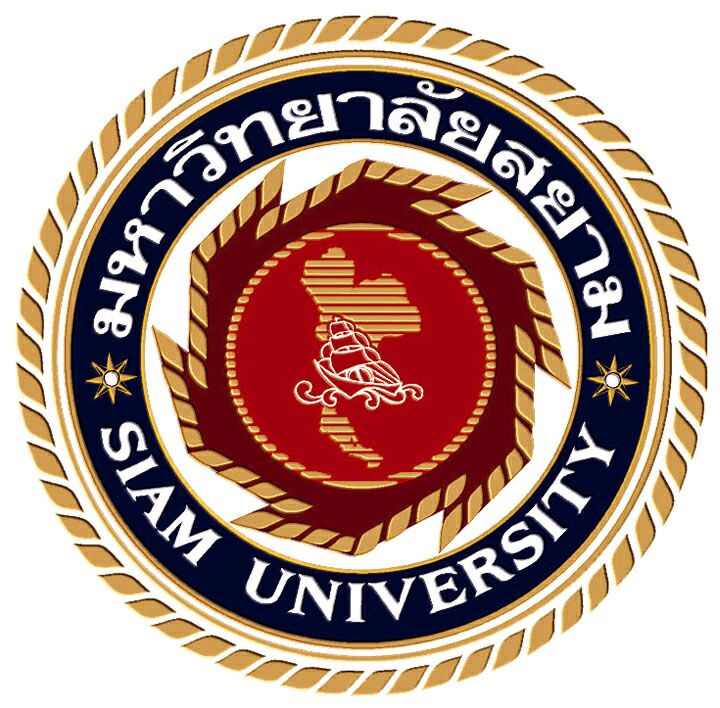 รายงานผลการดำเนินงานของหลักสูตรหลักสูตร ......................................................................สาขาวิชา .....................................................................คณะ............................................................................. มหาวิทยาลัยสยามประจำปีการศึกษา 2562(1 สิงหาคม 2562 ถึง 31 กรกฎาคม 2563)วัน เดือน ปี ที่รายงานคำนำ..............................................................................................................................................................................................................................................................................................................................................................................................................................................................................................................................................................................................................................................................................................................................................................................................................................................................................................................................................................................................................................................................................................................................................................................................................................................................................................................................................................................................................................................................................................................................................................................................................................................................................................................................................................................................................................................................................................................................................................................................................................................................................................................................................................................................................................................................................................................................................................................................................................................................						   …………………...................……………..
 						     	(……………………......………)
 						               ประธานหลักสูตร	 					วันที่...............เดือน......................พ.ศ........
 					สารบัญบทสรุปสำหรับผู้บริหารหลักสูตร.................... สาขาวิชา..............  คณะ...................  มหาวิทยาลัยสยาม  มีผลการดำเนินงานในปีการศึกษา 2562 อยู่ในระดับ ........  (........ คะแนน) ตามเกณฑ์การประเมินคุณภาพการศึกษาระดับหลักสูตร 6 องค์ประกอบ (13 ตัวบ่งชี้) โดยองค์ประกอบที่ 1 (ตัวบ่งชี้ที่ 1.1) หลักสูตร.................... สาขาวิชา..............  “ผ่าน”ตามเกณฑ์มาตรฐานหลักสูตร และมีจำนวน ... องค์ประกอบ อยู่ในระดับดีมาก (องค์ประกอบที่ ......) มีจำนวน ...... องค์ประกอบ อยู่ในระดับดี  (องค์ประกอบที่ ..... ) มีจำนวน ... องค์ประกอบ อยู่ในระดับปานกลาง (องค์ประกอบที่ ........... )  และมีจำนวน ... องค์ประกอบ อยู่ในระดับน้อย (องค์ประกอบที่ ........... ) โดยมีจุดเด่น ดังนี้และมีประเด็นเร่งด่วนที่ควรพัฒนาและแนวทางปรับปรุงพัฒนา ดังนี้1.2.สรุปผลการประเมินคุณภาพภายในตามองค์ประกอบบทนำความเป็นมาของหลักสูตร............................................................................................................................................................................................................................................................................................................................................................................วัตถุประสงค์ของหลักสูตร  ............................คุณลักษณะบัณฑิตที่พึงประสงค์ของหลักสูตร..................................................................................................................................................................................................................................................................................................................................................................................................................................................................................................................................................................ผลการปรับปรุงตามข้อเสนอแนะของผลการประเมิน ในปีการศึกษา 2561หมวดที่ 1 ข้อมูลทั่วไปรหัสหลักสูตร …………….......................................………………………………………..ชื่อหลักสูตร.................................................... สาขาวิชา …...................................................  ชื่อย่อ ..........................  ชื่อภาษาอังกฤษ ................................................................................................คณะ .................................................................................................................  หลักสูตร	 ใหม่	 ปรับปรุง พ.ศ. ...............................................  (ตามหน้าปกของหลักสูตร)สถานภาพ	 เปิด	 ปิดแบบมีเงื่อนไข (มติสภามหาวิทยาลัย ครั้งที่... วันที่..... เดือน ............. พ.ศ. .........)  มคอ.1	 มี	 ไม่มี อาจารย์ผู้รับผิดชอบหลักสูตรหมายเหตุ   ในกรณีที่หลักสูตรมี มคอ.1 หลักสูตรจะต้องตรวจสอบคุณสมบัติของอาจารย์ผู้รับผิดชอบหลักสูตร/อาจารย์ประจำหลักสูตร และอาจารย์ผู้สอนตามเกณฑ์ที่ระบุไว้ใน มคอ.1 สถานที่จัดการเรียนการสอน …………………………….คุณวุฒิอาจารย์ผู้รับผิดชอบหลักสูตร อาจารย์ประจำหลักสูตร อาจารย์ผู้สอน อาจารย์ผู้สอบวิทยานิพนธ์ อาจารย์ที่ปรึกษาวิทยานิพนธ์หลัก และอาจารย์ที่ปรึกษาวิทยานิพนธ์ร่วมผลงานวิจัย / ผลงานทางวิชาการของอาจารย์ผู้รับผิดชอบหลักสูตร  อาจารย์ประจำหลักสูตร อาจารย์ผู้สอน อาจารย์ผู้สอบวิทยานิพนธ์ อาจารย์ที่ปรึกษาวิทยานิพนธ์หลัก และอาจารย์ที่ปรึกษาวิทยานิพนธ์ร่วมที่ได้รับการตีพิมพ์เผยแพร่ ระหว่างปีการศึกษา 2558 – 2562 (1 สิงหาคม 2558 – 31 กรกฎาคม 2563)หมายเหตุ   อาจารย์ผู้รับผิดชอบหลักสูตร  อาจารย์ประจำหลักสูตร อาจารย์ที่ปรึกษาวิทยานิพนธ์หลัก อาจารย์ที่ปรึกษาวิทยานิพนธ์ร่วม และอาจารย์ผู้สอบวิทยานิพนธ์ ต้องมีผลงานทางวิชาการอย่างน้อย 3 รายการในรอบ 5  ปีย้อนหลัง  อาจารย์ผู้สอน ต้องมีผลงานทางวิชาการอย่างน้อย 1 รายการในรอบ 5  ปีย้อนหลังอาจารย์ผู้สอน  (อาจารย์พิเศษ)ผลงานทางวิชาการของอาจารย์พิเศษที่ได้รับการตีพิมพ์เผยแพร่ ระหว่างปีการศึกษา 2558 – 2562หมายเหตุ   อาจารย์พิเศษ ต้องมีผลงานทางวิชาการอย่างน้อย 1 รายการในรอบ 5  ปีย้อนหลังผู้ทรงคุณวุฒิภายนอกผลงานทางวิชาการของผู้ทรงคุณวุฒิภายนอกที่ได้รับการตีพิมพ์เผยแพร่ หมายเหตุ   ผู้ทรงคุณวุฒิภายนอกต้องมีผลงานทางวิชาการที่ได้รับการตีพิมพ์เผยแพร่ในระดับชาติ ซึ่งตรงหรือสัมพันธ์กับหัวข้อวิทยานิพนธ์หรือการค้นคว้าอิสระไม่น้อยกว่า 10 เรื่องตัวบ่งชี้ 1.1 การบริหารจัดการหลักสูตรตามเกณฑ์มาตรฐานหลักสูตรที่กำหนด โดย สป.อว.หมายเหตุ  	หลักสูตรปริญญาเอกผ่านเกณฑ์ทั้ง 10 ข้อ ถือว่าหลักสูตรได้มาตรฐาน มีผลเป็น “ผ่าน” หากไม่ผ่านเกณฑ์ข้อใดข้อหนึ่ง ถือว่าหลักสูตรไม่ได้มาตรฐาน มีผลเป็น “ไม่ผ่าน” ผลการประเมิน  		   ผ่าน    	   ไม่ผ่านหมวดที่ 2  อาจารย์ตัวบ่งชี้ 4.1 	การบริหารและพัฒนาอาจารย์เกณฑ์การประเมิน		ผลการดำเนินงานตัวบ่งชี้ที่ 4.2	คุณภาพอาจารย์ร้อยละของอาจารย์ผู้รับผิดชอบหลักสูตรที่มีคุณวุฒิปริญญาเอกร้อยละของอาจารย์ผู้รับผิดชอบหลักสูตรที่ดำรงตำแหน่งทางวิชาการผลงานทางวิชาการของอาจารย์ผู้รับผิดชอบหลักสูตร ปีการศึกษา 2562  (1 ส.ค. 62 – 31 ก.ค. 63)จำนวนและผลรวมถ่วงน้ำหนักของผลงานวิชาการ/งานสร้างสรรค์จำนวนบทความของอาจารย์ผู้รับผิดชอบหลักสูตรปริญญาเอกที่ได้รับการอ้างอิงในฐานข้อมูลของ TCI หรือ SCOPUS ต่อจำนวนอาจารย์ผู้รับผิดชอบหลักสูตร (เฉพาะหลักสูตรระดับปริญญาเอก)ตารางที่ 4.2-4.1 บทความของอาจารย์ผู้รับผิดชอบหลักสูตรปริญญาเอกที่ได้รับการอ้างอิงในฐานข้อมูล TCI ต่อจำนวนอาจารย์ผู้รับผิดชอบหลักสูตรตารางที่ 4.2-4.2 บทความของอาจารย์ผู้รับผิดชอบหลักสูตรปริญญาเอกที่ได้รับการอ้างอิงในฐานข้อมูล Scopus ต่อจำนวนอาจารย์ผู้รับผิดชอบหลักสูตรผลการดำเนินงานตัวบ่งชี้ที่ 4.3	ผลที่เกิดกับอาจารย์เกณฑ์การประเมิน		รายชื่ออาจารย์ผู้รับผิดชอบหลักสูตรหมายเหตุ การเปลี่ยนแปลงอาจารย์ผู้รับผิดชอบ ยกเว้นกรณีเกษียณอายุ เสียชีวิต เจ็บป่วย หรือเปลี่ยนอาจารย์ที่มีคุณวุฒิ ตำแหน่งทางวิชาการ หรือผลงานวิชาการที่สูงขึ้นเพื่อพัฒนาคุณภาพของหลักสูตรนั้น ให้ถือว่าอัตราการคงอยู่ครบความพึงพอใจของอาจารย์ต่อการบริหารหลักสูตรและการมีส่วนร่วมในการบริหารหลักสูตรหมายเหตุ  การรายงานผลการดำเนินงานอย่างน้อย 3 ชุดข้อมูลเพื่อแสดงแนวโน้มผลการดำเนินงานหมวดที่ 3 นักศึกษาและบัณฑิตข้อมูลนักศึกษา จำนวนนักศึกษาที่รับเข้าตามแผน (ตาม มคอ.2 ของปีที่ประเมิน) 	จำนวน ……… คนปัจจัย/สาเหตุที่มีผลกระทบต่อจำนวนนักศึกษาตามแผนการศึกษา ...................................................................................................................................................................................... ............................................................................................................................................................................................................................................................................................................................................................................  ข้อมูลผู้สำเร็จการศึกษา ปัจจัยที่มีผลกระทบต่อการสำเร็จการศึกษา ...................................................................................................................................................................................... ............................................................................................................................................................................................................................................................................................................................................................................ ตัวบ่งชี้ 3.1 	การรับและเตรียมความพร้อมก่อนเข้าศึกษาเกณฑ์การประเมิน	ผลการดำเนินงานตัวบ่งชี้ 3.2 	การส่งเสริมและพัฒนานักศึกษาเกณฑ์การประเมิน	ผลการดำเนินงาน	ตัวบ่งชี้ที่ 3.3	ผลที่เกิดกับนักศึกษา	เกณฑ์การประเมิน		ข้อมูลจำนวนนักศึกษา (นับถึงสิ้นปีการศึกษา)ความพึงพอใจของนักศึกษาหมายเหตุ  การรายงานผลการดำเนินงานอย่างน้อย 3 ชุดข้อมูลเพื่อแสดงแนวโน้มผลการดำเนินงานตัวบ่งชี้ที่ 2.1   	คุณภาพบัณฑิตตามกรอบมาตรฐานคุณวุฒิระดับอุดมศึกษาแห่งชาติ และมาตรฐานการอุดมศึกษา พ.ศ.2561หมายเหตุ  จำนวนบัณฑิต คือ จำนวนผู้สำเร็จการศึกษาปีการศึกษา 2561 (1 ส.ค. 61 – 31 ก.ค. 62)จำนวนบัณฑิตที่รับการประเมินจากผู้ใช้บัณฑิตจะต้องไม่น้อยกว่าร้อยละ 20 ของจำนวนบัณฑิตที่สำเร็จการศึกษาเอกสารหลักฐาน ................................................................................................................................................ตัวบ่งชี้ที่ 2.2  	ผลงานวิจัย/นวัตกรรมของนักศึกษาและผู้สำเร็จการศึกษาระดับปริญญาเอกที่สร้างองค์ความรู้ใหม่หรือนวัตกรรม สำหรับพัฒนาการทำงานและแก้ปัญหาสังคม ประเทศชาติ ที่ได้รับการตีพิมพ์หรือเผยแพร่  หมายเหตุ 	นับเฉพาะผลงานของนักศึกษาและผู้สำเร็จการศึกษาระดับปริญญาเอกที่สร้างองค์ความรู้ใหม่หรือนวัตกรรม สำหรับพัฒนาการทำงานและแก้ปัญหาสังคม ประเทศชาติ ที่ได้รับการตีพิมพ์หรือเผยแพร่กำหนดระดับคุณภาพผลงานทางวิชาการ ดังนี้เอกสารหลักฐาน ................................................................................................................................................หมวดที่ 4 ข้อมูลสรุปรายวิชาของหลักสูตรสรุปผลรายวิชาที่เปิดสอนในภาค/ปีการศึกษา (นำมาจาก มคอ.5 ของแต่ละวิชา)การวิเคราะห์รายวิชาที่มีผลการเรียนไม่ปกติ (นำมาจาก มคอ.5 ของแต่ละวิชา)การเปิดรายวิชาในภาคหรือปีการศึกษากรณีรายวิชาที่ไม่ได้เปิดสอน (นำมาจากตารางสอนในภาคการศึกษานั้นๆ)กรณีรายวิชาที่สอนเนื้อหาไม่ครบ (นำมาจาก มคอ.5 ของแต่ละวิชา)คุณภาพของการสอนการประเมินรายวิชาที่เปิดสอนในปีที่รายงานรายวิชาที่มีการประเมินคุณภาพการสอนและแผนการปรับปรุงจากผลการประเมิน (นำมาจาก มคอ.5 ของแต่ละวิชา)ผลการประเมินคุณภาพการสอนโดยรวม................................................................................................................................................................................................................................................................................................................................................................................................ประสิทธิผลของกลยุทธ์การสอนการปฐมนิเทศอาจารย์ใหม่ (อาจารย์ผู้รับผิดชอบหลักสูตรที่เข้าใหม่ หรือเพิ่งแต่งตั้งให้เป็นอาจารย์ผู้รับผิดชอบหลักสูตร ซึ่งอาจจะเป็นอาจารย์เก่าที่อยู่ในสาขาหรือมาจากภาควิชา/คณะอื่น)การปฐมนิเทศเพื่อชี้แจงหลักสูตร		 มี		 ไม่มี
จำนวนอาจารย์ใหม่………………………… คน
จำนวนอาจารย์ที่เข้าร่วมปฐมนิเทศ………………………………คนกิจกรรมการพัฒนาวิชาชีพของอาจารย์และบุคลากรสายสนับสนุนหมวดที่ 5 การบริหารหลักสูตรการบริหารหลักสูตรตัวบ่งชี้ที่ 5.1	การออกแบบ/การปรับปรุงหลักสูตร/สาระของรายวิชาในหลักสูตรให้มีความทันสมัย ตอบสนองยุทธศาสตร์ชาติและความต้องการของประเทศเกณฑ์การประเมิน		ผลการดำเนินงานตัวบ่งชี้ที่ 5.2	การวางระบบผู้สอนและกระบวนการจัดการเรียนการสอนเกณฑ์การประเมิน		ผลการดำเนินงานตัวบ่งชี้ที่ 5.3	การประเมินผู้เรียนเกณฑ์การประเมิน		ผลการดำเนินงานตัวบ่งชี้ที่ 5.4	ผลการดำเนินงานหลักสูตรตามกรอบมาตรฐานคุณวุฒิระดับอุดมศึกษาแห่งชาติ เกณฑ์การประเมินมีการดำเนินงานน้อยกว่าร้อยละ 80 ของตัวบ่งชี้ผลการดำเนินงานที่ระบุไว้ในแต่ละปี มีค่าคะแนนเท่ากับ 0มีการดำเนินงานร้อยละ 80 ของตัวบ่งชี้ผลการดำเนินงานที่ระบุไว้ในแต่ละปี มีค่าคะแนนเท่ากับ 3.50มีการดำเนินงานร้อยละ 80.01 - 89.99 ของตัวบ่งชี้ผลการดำเนินงานที่ระบุไว้ในแต่ละปี มีค่าคะแนนเท่ากับ 4.00มีการดำเนินงานร้อยละ 90.00 – 94.99 ของตัวบ่งชี้ผลการดำเนินงานที่ระบุไว้ในแต่ละปี มีค่าคะแนนเท่ากับ 4.50มีการดำเนินงานร้อยละ 95.00 – 99.99 ของตัวบ่งชี้ผลการดำเนินงานที่ระบุไว้ในแต่ละปี มีค่าคะแนนเท่ากับ 4.75มีการดำเนินงานร้อยละ 100 ของตัวบ่งชี้ผลการดำเนินงานที่ระบุไว้ในแต่ละปี มีค่าคะแนนเท่ากับ 5ผลการดำเนินงานหลักสูตรตามกรอบมาตรฐานคุณวุฒิอุดมศึกษาแห่งชาติ ในปีการศึกษา 2562หมายเหตุ หากผลการดำเนินงานตัวบ่งชี้ที่ 1- 5 ไม่ผ่านตามเกณฑ์ จะส่งผลให้ตัวบ่งชี้ 5.4 ผลการดำเนินงานหลักสูตรตามกรอบมาตรฐานคุณวุฒิระดับอุดมศึกษาแห่งชาติ มีคะแนนเป็นศูนย์ตัวบ่งชี้ 6.1	การจัดสิ่งสนับสนุนการเรียนรู้ที่เหมาะสมต่อการจัดการเรียนการสอน และสิ่งอำนวยความสะดวกที่เอื้อต่อการเรียนรู้เกณฑ์การประเมิน	ผลการดำเนินงานหมวดที่ 6 สรุปการประเมินหลักสูตรการประเมินจากผู้ที่กำลังจะสำเร็จการศึกษา (รายงานตามปีที่สำรวจ) วันที่สำรวจ ..................................................................................................การประเมินจากผู้มีส่วนเกี่ยวข้อง โดยการประเมินจาก ...............................................................................................................................หมวดที่ 7  การเปลี่ยนแปลงที่มีผลกระทบต่อหลักสูตรการเปลี่ยนแปลงภายในสถาบัน (ถ้ามี) ที่มีผลกระทบต่อหลักสูตรในช่วง 2 ปีที่ผ่านมา……………………………………………………………....………………………………………………………………….................……………………………………………………………………………....………………………………………………………………………….................……………………………………………………………………....………………………………………………………………………….................……………………………………………………………………....………………………………………………………………………….................………การเปลี่ยนแปลงภายนอกสถาบัน (ถ้ามี) ที่มีผลกระทบต่อหลักสูตรในช่วง 2 ปีที่ผ่านมา……………………………………………………………....……………………………………………………………………………………...............……………………………………………………………....………………………………………………………………………….................……………………………………………………………………....………………………………………………………………………….................……………………………………………………………………....………………………………………………………………………….................………หมวดที่ 8 ข้อคิดเห็นและข้อเสนอแนะเกี่ยวกับคุณภาพหลักสูตรจากผู้ประเมินอิสระข้อคิดเห็นหรือสาระจากผู้ประเมิน*……………………………………………………………....……………………………………………………………………………………...............……………………………………………………………....………………………………………………………………………….................……………………………………………………………………....…………………………………………………………………………....……………………หมายเหตุ  * คณะกรรมการพัฒนาและมาตรฐานการศึกษา / คณะกรรมการกำกับมาตรฐาน วิชาการความเห็นของหลักสูตร/ ผู้รับผิดชอบหลักสูตรต่อข้อคิดเห็นหรือสาระที่ได้รับ……………………………………………………………....……………………………………………………………………………………...............……………………………………………………………....………………………………………………………………………….................……………………………………………………………………....…………………………………………………………………………....……………………การนำไปดำเนินการวางแผนหรือปรับปรุงหลักสูตร……………………………………………………………....……………………………………………………………………………………...............……………………………………………………………....………………………………………………………………………….................……………………………………………………………………....…………………………………………………………………………....……………………หมวดที่ 9 แผนการดำเนินการเพื่อพัฒนาหลักสูตรความก้าวหน้าของการดำเนินงานตามแผนที่เสนอในรายงานของปีที่ผ่านมาข้อเสนอในการพัฒนาหลักสูตรข้อเสนอในการปรับโครงสร้างหลักสูตร (จำนวนหน่วยกิต รายวิชาแกน รายวิชาเลือก ฯ) ……………………………………………………………....…………………………………………………………………………....…………………………………………………………………………....…………………………………………………………………………....…………………………………………………………………………....…………………………………………………………………………....……………ข้อเสนอในการเปลี่ยนแปลงรายวิชา (การเปลี่ยนแปลง เพิ่มหรือลดเนื้อหาในรายวิชา การเปลี่ยนแปลงวิธีการสอนและการประเมินสัมฤทธิผลรายวิชา ฯ) ……………………………………………………………....…………………………………………………………………………....…………………………………………………………………………....…………………………………………………………………………....…………………………………………………………………………....…………………………………………………………………………....……………กิจกรรมการพัฒนาคณาจารย์และบุคลากรสายสนับสนุน ……………………………………………………………....…………………………………………………………………………....…………………………………………………………………………....…………………………………………………………………………....…………………………………………………………………………....…………………………………………………………………………....……………แผนปฏิบัติการใหม่ สำหรับปีการศึกษา ................ประธานหลักสูตร ..........................................................................................	ลายมือชื่อ..........................อาจารย์ผู้รับผิดชอบหลักสูตร .......................................................................	ลายมือชื่อ..........................อาจารย์ผู้รับผิดชอบหลักสูตร .......................................................................	ลายมือชื่อ..........................อาจารย์ผู้รับผิดชอบหลักสูตร .......................................................................	ลายมือชื่อ..........................อาจารย์ผู้รับผิดชอบหลักสูตร .......................................................................	ลายมือชื่อ..........................เห็นชอบโดย : .................................................................................................................. (คณบดี)ลายมือชื่อ  : ....................................................................................................................  วันที่รายงาน : .................................................................................................................ตารางสรุปผลการประเมินคุณภาพการศึกษาภายในระดับหลักสูตรตารางที่ ... ผลการประเมินรายตัวบ่งชี้ตามองค์ประกอบคุณภาพตารางวิเคราะห์คุณภาพการศึกษาภายในระดับหลักสูตร รายงานผลการวิเคราะห์จุดเด่นและโอกาสในการพัฒนาองค์ประกอบที่ 2 - องค์ประกอบที่ 6ภาคผนวกข้อมูลพื้นฐาน Common Data Setหน้าบทสรุปสำหรับผู้บริหารบทนำหมวดที่ 1 ข้อมูลทั่วไปหมวดที่ 2 อาจารย์หมวดที่ 3 นักศึกษาและบัณฑิตหมวดที่ 4 ข้อมูลสรุปรายวิชาของหลักสูตรหมวดที่ 5 การบริหารหลักสูตรหมวดที่ 6 สรุปการประเมินหลักสูตรหมวดที่ 7 การเปลี่ยนแปลงที่มีผลกระทบต่อหลักสูตรหมวดที่ 8 ข้อคิดเห็นและข้อเสนอแนะเกี่ยวกับคุณภาพหลักสูตรจากผู้ประเมินอิสระหมวดที่ 9 แผนการดำเนินการเพื่อพัฒนาหลักสูตรตารางสรุปผลการประเมินคุณภาพการศึกษาภายในระดับหลักสูตรตารางวิเคราะห์คุณภาพการศึกษาภายในระดับหลักสูตรรายงานผลการวิเคราะห์จุดเด่นและโอกาสในการพัฒนาองค์ประกอบที่ 2 - องค์ประกอบที่ 6ภาคผนวกข้อมูลพื้นฐาน Common Data Setองค์ประกอบคะแนนการประเมินเฉลี่ยระดับคุณภาพผลการประเมิน0.01-2.00 ระดับคุณภาพน้อย2.01-3.00 ระดับคุณภาพปานกลาง3.01-4.00 ระดับคุณภาพดี4.01-5.00 ระดับคุณภาพดีมากองค์ประกอบที่ 1  การกำกับมาตรฐานผ่านผ่านองค์ประกอบที่ 2  บัณฑิต(2 ตัวบ่งชี้)องค์ประกอบที่ 3  นักศึกษา(3 ตัวบ่งชี้)องค์ประกอบที่ 4  อาจารย์(3 ตัวบ่งชี้)องค์ประกอบที่ 5  หลักสูตร การเรียนการสอน การประเมินผู้เรียน(4 ตัวบ่งชี้)องค์ประกอบที่ 6  สิ่งสนับสนุนการเรียนรู้(1 ตัวบ่งชี้)เฉลี่ยรวมทุกตัวบ่งชี้ของทุกองค์ประกอบ(13 ตัวบ่งชี้)ข้อเสนอแนะของผลการประเมินที่ผ่านมาผลการปรับปรุงรายชื่ออาจารย์ตาม มคอ.2รายชื่ออาจารย์ปัจจุบันหมายเหตุ(ระบุครั้งที่/วันที่ผ่านมติสภามหาวิทยาลัย)รายชื่ออาจารย์ตาม มคอ.2รายชื่ออาจารย์ปัจจุบันหมายเหตุ(ระบุครั้งที่/วันที่ผ่านมติสภามหาวิทยาลัย)ชื่อ – นามสกุลหน้าที่อาจารย์หน้าที่อาจารย์หน้าที่อาจารย์หน้าที่อาจารย์หน้าที่อาจารย์หน้าที่อาจารย์ข้อมูลประวัติการศึกษาข้อมูลประวัติการศึกษาข้อมูลประวัติการศึกษาข้อมูลประวัติการศึกษาข้อมูลประวัติการศึกษาประสบ การณ์การสอน(ปี)ชื่อ – นามสกุลผู้รับผิดชอบหลักสูตรประจำหลักสูตรผู้สอนผู้สอบวิทยานิพนธ์ที่ปรึกษาวิทยานิพนธ์หลักที่ปรึกษาวิทยานิพนธ์ร่วมระดับ
การศึกษาชื่อหลักสูตรที่จบ(ชื่อย่อ)สาขาวิชาที่จบชื่อสถาบันที่จบปีที่จบประสบ การณ์การสอน(ปี)ป.เอกป.โทป.ตรีป.เอกป.โทป.ตรีป.เอกป.โทป.ตรีป.เอกป.โทป.ตรีป.เอกป.โทป.ตรีป.เอกป.โทป.ตรีป.เอกป.โทป.ตรีป.เอกป.โทป.ตรีชื่อ-นามสกุลหน้าที่ของอาจารย์หน้าที่ของอาจารย์หน้าที่ของอาจารย์หน้าที่ของอาจารย์หน้าที่ของอาจารย์หน้าที่ของอาจารย์ผลงานวิจัย / ผลงานวิชาการ ในรอบ 5 ปีย้อนหลัง(ปีการศึกษา 2558 – 2562)** เขียนตามหลักของการเขียนบรรณานุกรม แบบAPA **ค่าน้ำหนักของผลงานชื่อ-นามสกุลผู้รับผิดชอบหลักสูตรประจำหลักสูตรผู้สอนผู้สอบวิทยานิพนธ์ที่ปรึกษาวิทยานิพนธ์หลักที่ปรึกษาวิทยานิพนธ์ร่วมผลงานวิจัย / ผลงานวิชาการ ในรอบ 5 ปีย้อนหลัง(ปีการศึกษา 2558 – 2562)** เขียนตามหลักของการเขียนบรรณานุกรม แบบAPA **ค่าน้ำหนักของผลงานชื่อ – นามสกุลหน่วยงาน/ตำแหน่งประสบการณ์ทำงานที่เกี่ยวข้องกับวิชาที่สอนข้อมูลประวัติการศึกษาข้อมูลประวัติการศึกษาข้อมูลประวัติการศึกษาข้อมูลประวัติการศึกษาข้อมูลประวัติการศึกษาชื่อ – นามสกุลหน่วยงาน/ตำแหน่งประสบการณ์ทำงานที่เกี่ยวข้องกับวิชาที่สอนระดับ
การศึกษาชื่อหลักสูตรที่จบ(ชื่อย่อ)สาขาวิชาที่จบชื่อสถาบันที่จบปีที่จบป.เอกป.โทป.ตรีป.เอกป.โทป.ตรีชื่อ-นามสกุลผลงานวิจัย / ผลงานวิชาการ ในรอบ 5 ปีย้อนหลัง (ปีการศึกษา 2558 – 2562)** เขียนตามหลักของการเขียนบรรณานุกรม แบบAPA **ชื่อ – นามสกุลหน่วยงาน/ตำแหน่งประสบการณ์ทำงานที่เกี่ยวข้องกับวิชาที่สอนข้อมูลประวัติการศึกษาข้อมูลประวัติการศึกษาข้อมูลประวัติการศึกษาข้อมูลประวัติการศึกษาข้อมูลประวัติการศึกษาชื่อ – นามสกุลหน่วยงาน/ตำแหน่งประสบการณ์ทำงานที่เกี่ยวข้องกับวิชาที่สอนระดับ
การศึกษาชื่อหลักสูตรที่จบ(ชื่อย่อ)สาขาวิชาที่จบชื่อสถาบันที่จบปีที่จบป.เอกป.โทป.ตรีป.เอกป.โทป.ตรีชื่อ-นามสกุลผลงานวิจัย / ผลงานวิชาการ ** เขียนตามหลักของการเขียนบรรณานุกรม แบบAPA **เกณฑ์การประเมินผลการดำเนินงานผลการดำเนินงานการดำเนินการตามเกณฑ์การดำเนินการตามเกณฑ์เอกสารหลักฐานเกณฑ์การประเมินผลการดำเนินงานผลการดำเนินงานผ่านไม่ผ่านเอกสารหลักฐานจำนวนอาจารย์ผู้รับผิดชอบหลักสูตรจำนวนอาจารย์ผู้รับผิดชอบหลักสูตรไม่น้อยกว่า 3 คน และเป็นอาจารย์ผู้รับผิดชอบหลักสูตรเกินกว่า 1 หลักสูตรไม่ได้ และประจำหลักสูตรตลอดระยะเวลาที่จัดการศึกษาตามหลักสูตรนั้นคุณสมบัติของอาจารย์ผู้รับผิดชอบหลักสูตรคุณสมบัติของอาจารย์ผู้รับผิดชอบหลักสูตรคุณสมบัติของอาจารย์ผู้รับผิดชอบหลักสูตรคุณวุฒิระดับปริญญาเอกหรือเทียบเท่า หรือขั้นต่ำปริญญาโทหรือเทียบเท่าที่มีตำแหน่งศาสตราจารย์ขึ้นไปมีผลงานทางวิชาการอย่างน้อย 3 รายการในรอบ 5 ปีย้อนหลัง โดยอย่างน้อย 1 รายการต้องเป็นผลงานวิจัยคุณสมบัติของอาจารย์ประจำหลักสูตรคุณสมบัติของอาจารย์ประจำหลักสูตรคุณสมบัติของอาจารย์ประจำหลักสูตรคุณวุฒิขั้นต่ำปริญญาเอกหรือเทียบเท่า หรือขั้นต่ำปริญญาโทหรือเทียบเท่าที่มีตำแหน่งรองศาสตราจารย์ขึ้นไปมีผลงานทางวิชาการอย่างน้อย 3 รายการในรอบ 5 ปีย้อนหลังโดยอย่างน้อย 1 รายการต้องเป็นผลงานวิจัยคุณสมบัติของอาจารย์ผู้สอนอาจารย์ผู้สอนที่เป็นอาจารย์ประจำคุณวุฒิระดับปริญญาเอกหรือเทียบเท่า หรือขั้นต่ำปริญญาโทหรือเทียบเท่าที่มีตำแหน่งรองศาสตราจารย์ในสาขาวิชานั้นหรือสาขาวิชาที่สัมพันธ์กัน หรือสาขาวิชาของรายวิชาที่สอนต้องมีประสบการณ์ด้านการสอนและมีผลงานทางวิชาการอย่างน้อย 1 รายการในรอบ 5 ปีย้อนหลังอาจารย์ผู้สอนที่เป็นอาจารย์พิเศษคุณวุฒิระดับปริญญาเอกหรือเทียบเท่า หรือขั้นต่ำปริญญาโทหรือเทียบเท่ามีประสบการณ์ทำงานที่เกี่ยวข้องกับวิชาที่สอนและมีผลงานทางวิชาการอย่างน้อย 1 รายการในรอบ 5 ปีย้อนหลังทั้งนี้ มีชั่วโมงสอนไม่เกินร้อยละ 50 ของรายวิชา โดยมีอาจารย์ประจำเป็นผู้รับผิดชอบรายวิชานั้นคุณสมบัติของอาจารย์ที่ปรึกษาวิทยานิพนธ์หลักและอาจารย์ที่ปรึกษาการค้นคว้าอิสระคุณสมบัติของอาจารย์ที่ปรึกษาวิทยานิพนธ์หลักและอาจารย์ที่ปรึกษาการค้นคว้าอิสระคุณสมบัติของอาจารย์ที่ปรึกษาวิทยานิพนธ์หลักและอาจารย์ที่ปรึกษาการค้นคว้าอิสระคุณสมบัติของอาจารย์ที่ปรึกษาวิทยานิพนธ์หลักและอาจารย์ที่ปรึกษาการค้นคว้าอิสระคุณสมบัติของอาจารย์ที่ปรึกษาวิทยานิพนธ์หลักและอาจารย์ที่ปรึกษาการค้นคว้าอิสระคุณสมบัติของอาจารย์ที่ปรึกษาวิทยานิพนธ์หลักและอาจารย์ที่ปรึกษาการค้นคว้าอิสระเป็นอาจารย์ประจำหลักสูตรที่มีคุณวุฒิปริญญาเอกหรือเทียบเท่าหรือขั้นต่ำปริญญาโท หรือเทียบเท่าและดำรงตำแหน่งทางวิชาการไม่ต่ำกว่ารองศาสตราจารย์ในสาขาวิชานั้น หรือสาขาวิชาที่สัมพันธ์กันมีผลงานทางวิชาการอย่างน้อย 3 รายการในรอบ 5 ปีย้อนหลังโดยอย่างน้อย 1 รายการต้องเป็นผลงานวิจัยคุณสมบัติของอาจารย์ที่ปรึกษาวิทยานิพนธ์ร่วม (ถ้ามี)คุณสมบัติของอาจารย์ที่ปรึกษาวิทยานิพนธ์ร่วม (ถ้ามี)คุณสมบัติของอาจารย์ที่ปรึกษาวิทยานิพนธ์ร่วม (ถ้ามี)คุณสมบัติของอาจารย์ที่ปรึกษาวิทยานิพนธ์ร่วม (ถ้ามี)คุณสมบัติของอาจารย์ที่ปรึกษาวิทยานิพนธ์ร่วม (ถ้ามี)คุณสมบัติของอาจารย์ที่ปรึกษาวิทยานิพนธ์ร่วม (ถ้ามี)อาจารย์ประจำคุณวุฒิระดับปริญญาเอกหรือเทียบเท่า หรือขั้นต่ำปริญญาโท หรือเทียบเท่าและดำรงตำแหน่งทางวิชาการไม่ต่ำกว่ารองศาสตราจารย์ในสาขาวิชานั้น หรือสาขาวิชาที่สัมพันธ์กันมีผลงานทางวิชาการอย่างน้อย 3 รายการในรอบ 5 ปีย้อนหลัง โดยอย่างน้อย 1 รายการต้องเป็นผลงานวิจัยผู้ทรงคุณวุฒิภายนอกคุณวุฒิระดับปริญญาเอกหรือเทียบเท่ามีผลงานทางวิชาการที่ได้รับการตีพิมพ์เผยแพร่ในระดับนานาชาติซึ่งตรงหรือสัมพันธ์กับหัวข้อวิทยานิพนธ์หรือการค้นคว้าอิสระไม่น้อยกว่า 5 เรื่องหากไม่มีคุณวุฒิหรือประสบการณ์ตามที่กำหนดจะต้องมีความรู้ความเชี่ยวชาญและประสบการณ์สูงเป็นที่ยอมรับ ซึ่งตรงหรือสัมพันธ์กับหัวข้อวิทยานิพนธ์หรือการค้นคว้าอิสระโดยผ่านความเห็นชอบของสภาสถาบันและแจ้ง กกอ. ทราบคุณสมบัติของอาจารย์ผู้สอบวิทยานิพนธ์  ประกอบด้วย อาจารย์ประจำหลักสูตรและผู้ทรงคุณวุฒิจากภายนอกไม่น้อยกว่า 5 คน ประธานผู้สอบวิทยานิพนธ์ ต้องเป็นผู้ทรงคุณวุฒิจากภายนอกคุณสมบัติของอาจารย์ผู้สอบวิทยานิพนธ์  ประกอบด้วย อาจารย์ประจำหลักสูตรและผู้ทรงคุณวุฒิจากภายนอกไม่น้อยกว่า 5 คน ประธานผู้สอบวิทยานิพนธ์ ต้องเป็นผู้ทรงคุณวุฒิจากภายนอกคุณสมบัติของอาจารย์ผู้สอบวิทยานิพนธ์  ประกอบด้วย อาจารย์ประจำหลักสูตรและผู้ทรงคุณวุฒิจากภายนอกไม่น้อยกว่า 5 คน ประธานผู้สอบวิทยานิพนธ์ ต้องเป็นผู้ทรงคุณวุฒิจากภายนอกคุณสมบัติของอาจารย์ผู้สอบวิทยานิพนธ์  ประกอบด้วย อาจารย์ประจำหลักสูตรและผู้ทรงคุณวุฒิจากภายนอกไม่น้อยกว่า 5 คน ประธานผู้สอบวิทยานิพนธ์ ต้องเป็นผู้ทรงคุณวุฒิจากภายนอกคุณสมบัติของอาจารย์ผู้สอบวิทยานิพนธ์  ประกอบด้วย อาจารย์ประจำหลักสูตรและผู้ทรงคุณวุฒิจากภายนอกไม่น้อยกว่า 5 คน ประธานผู้สอบวิทยานิพนธ์ ต้องเป็นผู้ทรงคุณวุฒิจากภายนอกคุณสมบัติของอาจารย์ผู้สอบวิทยานิพนธ์  ประกอบด้วย อาจารย์ประจำหลักสูตรและผู้ทรงคุณวุฒิจากภายนอกไม่น้อยกว่า 5 คน ประธานผู้สอบวิทยานิพนธ์ ต้องเป็นผู้ทรงคุณวุฒิจากภายนอกอาจารย์ประจำหลักสูตรคุณวุฒิระดับปริญญาเอกหรือเทียบเท่า หรือขั้นต่ำปริญญาโทหรือเทียบเท่าและดำรงตำแหน่งทางวิชาการไม่ต่ำกว่ารองศาสตราจารย์ในสาขาวิชานั้น หรือสาขาวิชาที่สัมพันธ์กันมีผลงานทางวิชาการอย่างน้อย 3 รายการในรอบ 5 ปีย้อนหลังโดยอย่างน้อย 1 รายการต้องเป็นผลงานวิจัยผู้ทรงคุณวุฒิภายนอกคุณวุฒิระดับปริญญาเอกหรือเทียบเท่ามีผลงานทางวิชาการที่ได้รับการตีพิมพ์เผยแพร่ในระดับนานาชาติ ซึ่งตรงหรือสัมพันธ์กับหัวข้อวิทยานิพนธ์หรือการค้นคว้าอิสระไม่น้อยกว่า 5 เรื่องหากไม่มีคุณวุฒิหรือประสบการณ์ตามที่กำหนดจะต้องมีความรู้ความเชี่ยวชาญและประสบการณ์สูง เป็นที่ยอมรับ ซึ่งตรงหรือสัมพันธ์กับหัวข้อวิทยานิพนธ์หรือการค้นคว้าอิสระ โดยผ่านความเห็นชอบของสภาสถาบันและแจ้ง กกอ. ทราบการตีพิมพ์เผยแพร่ผลงานของผู้สำเร็จการศึกษาการตีพิมพ์เผยแพร่ผลงานของผู้สำเร็จการศึกษาการตีพิมพ์เผยแพร่ผลงานของผู้สำเร็จการศึกษาการตีพิมพ์เผยแพร่ผลงานของผู้สำเร็จการศึกษาการตีพิมพ์เผยแพร่ผลงานของผู้สำเร็จการศึกษาการตีพิมพ์เผยแพร่ผลงานของผู้สำเร็จการศึกษาแบบ 1  ต้องได้รับการยอมรับให้ตีพิมพ์ในวารสารระดับชาติหรือนานาชาติที่มีคุณภาพตามประกาศของ กกอ. อย่างน้อย 2 เรื่องแบบ 2  ต้องได้รับการยอมรับให้ตีพิมพ์ในวารสารระดับชาติหรือนานาชาติที่มีคุณภาพตามประกาศของ กกอ.ภาระงานอาจารย์ที่ปรึกษาวิทยานิพนธ์และการค้นคว้าอิสระในระดับบัณฑิตศึกษาภาระงานอาจารย์ที่ปรึกษาวิทยานิพนธ์และการค้นคว้าอิสระในระดับบัณฑิตศึกษาภาระงานอาจารย์ที่ปรึกษาวิทยานิพนธ์และการค้นคว้าอิสระในระดับบัณฑิตศึกษาภาระงานอาจารย์ที่ปรึกษาวิทยานิพนธ์และการค้นคว้าอิสระในระดับบัณฑิตศึกษาภาระงานอาจารย์ที่ปรึกษาวิทยานิพนธ์และการค้นคว้าอิสระในระดับบัณฑิตศึกษาภาระงานอาจารย์ที่ปรึกษาวิทยานิพนธ์และการค้นคว้าอิสระในระดับบัณฑิตศึกษาวิทยานิพนธ์  อาจารย์คุณวุฒิปริญญาเอก 1 คนต่อนักศึกษา 5 คนการค้นคว้าอิสระ อาจารย์คุณวุฒิปริญญาเอก 1 คนต่อนักศึกษา 15 คนหากอาจารย์คุณวุฒิปริญญาเอกและมีตำแหน่งทางวิชาการ หรือปริญญาโทและมีตำแหน่งทางวิชาการระดับรองศาสตราจารย์ขึ้นไป 1 คนต่อนักศึกษา 10 คนหากเป็นที่ปรึกษาทั้ง 2 ประเภทให้เทียบสัดส่วนนักศึกษาที่ทำวิทยานิพนธ์ 1 คนเทียบเท่ากับนักศึกษาที่ค้นคว้าอิสระ 3 คนการปรับปรุงหลักสูตรตามรอบระยะเวลาที่กำหนด ต้องไม่เกิน 5 ปี ตามรอบระยะเวลาของหลักสูตร หรืออย่างน้อยทุก ๆ 5 ปีรวมรวมรวม.... ข้อ.... ข้อ012345ไม่มีระบบ ไม่มีกลไกไม่มีแนวคิดในการกำกับติดตามและปรับปรุงไม่มีข้อมูลหลักฐานมีระบบ มีกลไกไม่มีการนำระบบกลไกไปสู่การปฏิบัติ/ดำเนินงานมีระบบ มีกลไกมีการนำระบบกลไกไปสู่การปฏิบัติ/ดำเนินงานมีการประเมินกระบวนการไม่มีการปรับปรุง/พัฒนากระบวนการมีระบบ มีกลไกมีการนำระบบกลไกไปสู่การปฏิบัติ/ดำเนินงานมีการประเมินกระบวนการมีการปรับปรุง/พัฒนากระบวนการจากผลการประเมินมีระบบ มีกลไกมีนำระบบกลไกไปสู่การปฏิบัติ/ดำเนินงานมีการประเมินกระบวนการมีการปรับปรุง/พัฒนากระบวนการจากผลการประเมินมีผลจากการปรับปรุงเห็นชัดเจนเป็นรูปธรรมมีระบบ มีกลไกมีการนำระบบกลไกไปสู่การปฏิบัติ/ดำเนินงานมีการประเมินกระบวนการมีการปรับปรุง/พัฒนา/บูรณาการกระบวนการจากผลการประเมินมีผลจากการปรับปรุงเห็นชัดเจนเป็นรูปธรรมมีแนวทางปฏิบัติที่ดีโดยมีหลักฐานเชิงประจักษ์ยืนยัน และกรรมการผู้ตรวจประเมินสามารถให้เหตุผลอธิบายการเป็นแนวปฏิบัติที่ดีได้ชัดเจนประเด็นการพิจารณาผลการดำเนินงานเอกสารหลักฐานการบริหารและพัฒนาอาจารย์คะแนนการประเมินตัวบ่งชี้ 4.1คะแนนการประเมินตัวบ่งชี้ 4.1กรุณาระบุเหตุผลที่ได้คะแนน 4 หรือ 5 (คำอธิบายที่ชัดเจนเป็นรูปธรรม)กรุณาระบุเหตุผลที่ได้คะแนน 4 หรือ 5 (คำอธิบายที่ชัดเจนเป็นรูปธรรม)กรุณาระบุเหตุผลที่ได้คะแนน 4 หรือ 5 (คำอธิบายที่ชัดเจนเป็นรูปธรรม)ข้อมูลพื้นฐานจำนวน เอกสารหลักฐานจำนวนอาจารย์ผู้รับผิดชอบหลักสูตรที่มีคุณวุฒิปริญญาตรี4.2-1.1 รายชื่อและคุณวุฒิทางการศึกษาของอาจารย์ผู้รับผิดชอบหลักสูตรจำนวนอาจารย์ผู้รับผิดชอบหลักสูตรที่มีคุณวุฒิปริญญาโท4.2-1.1 รายชื่อและคุณวุฒิทางการศึกษาของอาจารย์ผู้รับผิดชอบหลักสูตรจำนวนอาจารย์ผู้รับผิดชอบหลักสูตรที่มีคุณวุฒิปริญญาเอก4.2-1.1 รายชื่อและคุณวุฒิทางการศึกษาของอาจารย์ผู้รับผิดชอบหลักสูตรจำนวนอาจารย์ผู้รับผิดชอบหลักสูตรทั้งหมด4.2-1.1 รายชื่อและคุณวุฒิทางการศึกษาของอาจารย์ผู้รับผิดชอบหลักสูตรร้อยละอาจารย์ผู้รับผิดชอบหลักสูตรที่มีคุณวุฒิปริญญาเอก4.2-1.1 รายชื่อและคุณวุฒิทางการศึกษาของอาจารย์ผู้รับผิดชอบหลักสูตรเทียบคะแนนเต็ม 5 (ร้อยละ 100 คิดเป็นคะแนนเต็ม 5)4.2-1.1 รายชื่อและคุณวุฒิทางการศึกษาของอาจารย์ผู้รับผิดชอบหลักสูตรข้อมูลพื้นฐานจำนวน เอกสารหลักฐานจำนวนอาจารย์ผู้รับผิดชอบหลักสูตรที่ดำรงตำแหน่งอาจารย์ (ไม่มีตำแหน่งทางวิชาการ)4.2-2.1 รายชื่ออาจารย์ผู้รับผิดชอบหลักสูตรที่ดำรงตำแหน่งทางวิชาการจำนวนอาจารย์ผู้รับผิดชอบหลักสูตรที่ดำรงตำแหน่งผู้ช่วยศาสตราจารย์4.2-2.1 รายชื่ออาจารย์ผู้รับผิดชอบหลักสูตรที่ดำรงตำแหน่งทางวิชาการจำนวนอาจารย์ผู้รับผิดชอบหลักสูตรที่ดำรงตำแหน่งรองศาสตราจารย์4.2-2.1 รายชื่ออาจารย์ผู้รับผิดชอบหลักสูตรที่ดำรงตำแหน่งทางวิชาการจำนวนอาจารย์ผู้รับผิดชอบหลักสูตรที่ดำรงตำแหน่งศาสตราจารย์4.2-2.1 รายชื่ออาจารย์ผู้รับผิดชอบหลักสูตรที่ดำรงตำแหน่งทางวิชาการจำนวนอาจารย์ผู้รับผิดชอบหลักสูตรที่ดำรงตำแหน่งทางวิชาการ4.2-2.1 รายชื่ออาจารย์ผู้รับผิดชอบหลักสูตรที่ดำรงตำแหน่งทางวิชาการจำนวนอาจารย์ผู้รับผิดชอบหลักสูตรทั้งหมด4.2-2.1 รายชื่ออาจารย์ผู้รับผิดชอบหลักสูตรที่ดำรงตำแหน่งทางวิชาการร้อยละของอาจารย์ผู้รับผิดชอบหลักสูตรที่ดำรงตำแหน่งทางวิชาการ4.2-2.1 รายชื่ออาจารย์ผู้รับผิดชอบหลักสูตรที่ดำรงตำแหน่งทางวิชาการเทียบคะแนนเต็ม 5 (ร้อยละ 100 คิดเป็นคะแนนเต็ม 5)4.2-2.1 รายชื่ออาจารย์ผู้รับผิดชอบหลักสูตรที่ดำรงตำแหน่งทางวิชาการที่ผลงานวิชาการ/งานสร้างสรรค์ที่ได้รับการตีพิมพ์หรือเผยแพร่(เขียนตามหลักของการเขียนบรรณานุกรม แบบAPA)ค่าน้ำหนักเอกสารหลักฐานประเภทผลงานวิชาการ/งานสร้างสรรค์น้ำหนักจำนวนผลรวมถ่วงน้ำหนักผลงานทางวิชากรบทความวิจัย หรือบทความวิชาการฉบับสมบูรณ์ที่ตีพิมพ์ในรายงานสืบเนื่องจากการประชุมวิชาการระดับชาติ0.20บทความวิจัย หรือบทความวิชาการฉบับสมบูรณ์ที่ตีพิมพ์ในรายงานสืบเนื่องจากการประชุมวิชาการระดับนานาชาติ หรือวารสารทางวิชาการระดับชาติที่ไม่อยู่ในฐานข้อมูลตามประกาศ ก.พ.อ. หรือระเบียบคณะกรรมการการอุดมศึกษาว่าด้วยหลักเกณฑ์การพิจารณาวารสารทางวิชาการสำหรับการเผยแพร่ผลงานทางวิชาการ พ.ศ.2556 แต่สถาบันนำเสนอสภาสถาบันอนุมัติ และจัดทำเป็นประกาศให้ทราบเป็นการทั่วไป และแจ้งให้ กพอ./กกอ. ทราบภายใน 30 วันนับแต่วันที่ออกประกาศ0.40ผลงานที่ได้รับการจดอนุสิทธิบัตร0.40บทความวิจัย หรือบทความวิชาการที่ตีพิมพ์ในวารสารวิชาการที่ปรากฏในฐานข้อมูล TCI กลุ่มที่ 20.60บทความวิจัย หรือบทความวิชาการที่ตีพิมพ์ในวารสารวิชาการระดับนานาชาติที่ไม่อยู่ในฐานข้อมูลตามประกาศ ก.พ.อ.หรือระเบียบคณะกรรมการการอุดมศึกษาว่าด้วยหลักเกณฑ์การพิจารณาวารสารทางวิชาการสำหรับการเผยแพร่ผลงานทางวิชาการ พ.ศ.2556 แต่สถาบันนำเสนอสภาสถาบันอนุมัติ และจัดทำเป็นประกาศให้ทราบเป็นการทั่วไป และแจ้งให้ กพอ./กกอ.ทราบภายใน 30 วันนับแต่วันที่ออกประกาศ (ซึ่งไม่อยู่ใน Beall’s list) หรือตีพิมพ์ในวารสารวิชาการที่ปรากฏในฐานข้อมูล TCI กลุ่มที่ 1 0.80บทความวิจัย หรือบทความวิชาการที่ตีพิมพ์ในวารสารวิชาการระดับนานาชาติที่ปรากฏในฐานข้อมูลระดับนานาชาติตามประกาศ ก.พ.อ. หรือระเบียบคณะกรรมการการอุดมศึกษา ว่าด้วยหลักเกณฑ์การพิจารณาวารสารทางวิชาการสำหรับการเผยแพร่ผลงานทางวิชาการ พ.ศ. 25561.00ผลงานที่ได้รับการจดสิทธิบัตร1.00ผลงานวิชาการรับใช้สังคมที่ได้รับการประเมินผ่านเกณฑ์การขอตำแหน่งทางวิชาการแล้ว1.00ผลงานวิจัยที่หน่วยงานหรือองค์กรระดับชาติว่าจ้างให้ดำเนินการ1.00ผลงานค้นพบพันธุ์พืช พันธุ์สัตว์ ที่ค้นพบใหม่และได้รับการจดทะเบียน1.00ตำราหรือหนังสือที่ได้รับการประเมินผ่านเกณฑ์การขอตำแหน่งทางวิชาการแล้ว1.00ตำราหรือหนังสือที่ผ่านการพิจารณาตามหลักเกณฑ์การประเมินตำแหน่งทางวิชาการแต่ไม่ได้นำมาขอรับการประเมินตำแหน่งทางวิชาการ1.00ผลงานสร้างสรรค์งานสร้างสรรค์ที่มีการเผยแพร่สู่สาธารณะในลักษณะใดลักษณะหนึ่ง หรือผ่านสื่ออิเล็กทรอนิกส์ online0.20งานสร้างสรรค์ที่ได้รับการเผยแพร่ในระดับสถาบัน0.40งานสร้างสรรค์ที่ได้รับการเผยแพร่ในระดับชาติ0.60งานสร้างสรรค์ที่ได้รับการเผยแพร่ในระดับความร่วมมือระหว่างประเทศ0.80งานสร้างสรรค์ที่ได้รับการเผยแพร่ในระดับภูมิภาคอาเซียน/นานาชาติ1.00ผลรวมถ่วงน้ำหนักของผลงานวิชาการของอาจารย์ผู้รับผิดชอบหลักสูตรผลรวมถ่วงน้ำหนักของผลงานวิชาการของอาจารย์ผู้รับผิดชอบหลักสูตรผลรวมถ่วงน้ำหนักของผลงานวิชาการของอาจารย์ผู้รับผิดชอบหลักสูตรจำนวนอาจารย์ผู้รับผิดชอบหลักสูตรทั้งหมดจำนวนอาจารย์ผู้รับผิดชอบหลักสูตรทั้งหมดจำนวนอาจารย์ผู้รับผิดชอบหลักสูตรทั้งหมดร้อยละของผลรวมถ่วงน้ำหนักของผลงานวิชาการของอาจารย์ผู้รับผิดชอบหลักสูตรร้อยละของผลรวมถ่วงน้ำหนักของผลงานวิชาการของอาจารย์ผู้รับผิดชอบหลักสูตรร้อยละของผลรวมถ่วงน้ำหนักของผลงานวิชาการของอาจารย์ผู้รับผิดชอบหลักสูตรเทียบคะแนนเต็ม 5 (ร้อยละ 60 คิดเป็นคะแนนเต็ม 5)เทียบคะแนนเต็ม 5 (ร้อยละ 60 คิดเป็นคะแนนเต็ม 5)เทียบคะแนนเต็ม 5 (ร้อยละ 60 คิดเป็นคะแนนเต็ม 5)รายการข้อมูลพื้นฐานจำนวนตารางอ้างอิง/เอกสารหลักฐานจำนวนบทความที่ได้รับการอ้างอิง  ตารางที่ 4.2-4.1 …..ตารางที่ 4.2-4.2 …..จำนวนอาจารย์ผู้รับผิดชอบหลักสูตรทั้งหมด  อัตราส่วนจำนวนบทความที่ได้รับการอ้างอิงต่อจำนวนอาจารย์ผู้รับผิดชอบหลักสูตรเทียบคะแนนเต็ม 5  ที่ชื่อบทความวิจัยที่ได้รับการอ้างอิง (เขียนตามหลักของการเขียนบรรณานุกรม แบบAPA)ชื่อบทความวิจัยที่นำไปอ้างอิง (เขียนตามหลักของการเขียนบรรณานุกรม แบบAPA)วัน-เดือน-ปีที่ได้รับอ้างอิง (citation)ที่ชื่อบทความวิจัยที่ได้รับการอ้างอิง (เขียนตามหลักของการเขียนบรรณานุกรม แบบAPA)ชื่อบทความวิจัยที่นำไปอ้างอิง (เขียนตามหลักของการเขียนบรรณานุกรม แบบAPA)วัน-เดือน-ปีที่ได้รับอ้างอิง (citation)ประเด็นในการพิจารณาผลการดำเนินงาน(คะแนน)4.2.1 ร้อยละของอาจารย์ผู้รับผิดชอบหลักสูตรที่มีคุณวุฒิปริญญาเอก4.2.2 ร้อยละของอาจารย์ผู้รับผิดชอบหลักสูตรที่ดํารงตําแหน่งทางวิชาการ4.2.3 ผลงานทางวิชาการของอาจารย์ผู้รับผิดชอบหลักสูตร4.2.4 จำนวนบทความของอาจารย์ผู้รับผิดชอบหลักสูตรปริญญาเอกที่ได้รับการอ้างอิงในฐานข้อมูลของ TCI หรือ SCOPUS ต่อจำนวนอาจารย์ผู้รับผิดชอบหลักสูตรคะแนนการประเมินตัวบ่งชี้ 4.2012345ไม่มีการรายงาน      ผลการดำเนินงานมีการรายงานผลการดำเนินงานในบางเรื่องมีการรายงานผลการดำเนินงานครบทุกเรื่องตามคำอธิบายในตัวบ่งชี้มีการรายงานผลการดำเนินงานครบทุกเรื่องตามคำอธิบายในตัวบ่งชี้มีแนวโน้มผลการดำเนินงานที่ดีขึ้นในบางเรื่องมีการรายงานผลการดำเนินงานครบทุกเรื่องตามคำอธิบายในตัวบ่งชี้มีแนวโน้มผลการดำเนินงานที่ดีขึ้นในทุกเรื่องมีการรายงานผลการดำเนินงานครบทุกเรื่องตามคำอธิบายในตัวบ่งชี้มีแนวโน้มผลการดำเนินงานที่ดีขึ้นในทุกเรื่องมีผลการดำเนินงานที่ โดดเด่น เทียบเคียงกับหลักสูตรนั้นในสถาบันกลุ่มเดียวกัน โดยมีหลักฐานเชิงประจักษ์ยืนยัน และกรรมการผู้ตรวจประเมินสามารถให้เหตุผลอธิบายว่าเป็นผลการดำเนินงานที่โดดเด่นอย่างแท้จริงปีการศึกษา 2559ปีการศึกษา 2560ปีการศึกษา 2561ปีการศึกษา 2562ร้อยละการคงอยู่ประเด็นในการประเมินคะแนนเฉลี่ยความพึงพอใจคะแนนเฉลี่ยความพึงพอใจคะแนนเฉลี่ยความพึงพอใจประเด็นในการประเมิน2560256125621.2.3.ผลประเมินความพึงพอใจของอาจารย์ประเด็นการพิจารณาผลการดำเนินงานเอกสารหลักฐานการคงอยู่ของอาจารย์ผู้รับผิดชอบหลักสูตรความพึงพอใจของอาจารย์ต่อการบริหารหลักสูตรและการมีส่วนร่วมในการบริหารหลักสูตรคะแนนการประเมินตัวบ่งชี้ 4.3คะแนนการประเมินตัวบ่งชี้ 4.3กรุณาระบุเหตุผลที่ได้คะแนน 4 หรือ 5 (คำอธิบายที่ชัดเจนเป็นรูปธรรม)กรุณาระบุเหตุผลที่ได้คะแนน 4 หรือ 5 (คำอธิบายที่ชัดเจนเป็นรูปธรรม)กรุณาระบุเหตุผลที่ได้คะแนน 4 หรือ 5 (คำอธิบายที่ชัดเจนเป็นรูปธรรม)ปีการศึกษาที่รับเข้า จำนวนนักศึกษาคงอยู่ (จำนวนจริง) ในแต่ละปีการศึกษาจำนวนนักศึกษาคงอยู่ (จำนวนจริง) ในแต่ละปีการศึกษาจำนวนนักศึกษาคงอยู่ (จำนวนจริง) ในแต่ละปีการศึกษาจำนวนนักศึกษาคงอยู่ (จำนวนจริง) ในแต่ละปีการศึกษาจำนวนนักศึกษาคงอยู่ (จำนวนจริง) ในแต่ละปีการศึกษาปีการศึกษาที่รับเข้า 25... 25... 25... 25... 25... ปีการศึกษา 25....ปีการศึกษา 25....ปีการศึกษา 25....ปีการศึกษา 25....รวมปีการศึกษาที่รับเข้า25....25....25....25....25....25....25....25....25....25....ปีการศึกษาที่รับเข้าจำนวนผู้สำเร็จการศึกษาร้อยละจำนวนผู้สำเร็จการศึกษาร้อยละจำนวนผู้สำเร็จการศึกษาร้อยละจำนวนผู้สำเร็จการศึกษาร้อยละจำนวนผู้สำเร็จการศึกษาร้อยละ25....25....25....25....25....012345ไม่มีระบบ ไม่มีกลไกไม่มีแนวคิดในการกำกับติดตามและปรับปรุงไม่มีข้อมูลหลักฐานมีระบบ มีกลไกไม่มีการนำระบบกลไกไปสู่การปฏิบัติ/ดำเนินงานมีระบบ มีกลไกมีการนำระบบกลไกไปสู่การปฏิบัติ/ดำเนินงานมีการประเมินกระบวนการไม่มีการปรับปรุง/พัฒนากระบวนการมีระบบ มีกลไกมีการนำระบบกลไกไปสู่การปฏิบัติ/ดำเนินงานมีการประเมินกระบวนการมีการปรับปรุง/พัฒนากระบวนการจากผลการประเมินมีระบบ มีกลไกมีนำระบบกลไกไปสู่การปฏิบัติ/ดำเนินงานมีการประเมินกระบวนการมีการปรับปรุง/พัฒนากระบวนการจากผลการประเมินมีผลจากการปรับปรุงเห็นชัดเจนเป็นรูปธรรมมีระบบ มีกลไกมีการนำระบบกลไกไปสู่การปฏิบัติ/ดำเนินงานมีการประเมินกระบวนการมีการปรับปรุง/พัฒนา/บูรณาการกระบวนการจากผลการประเมินมีผลจากการปรับปรุงเห็นชัดเจนเป็นรูปธรรมมีแนวทางปฏิบัติที่ดีโดยมีหลักฐานเชิงประจักษ์ยืนยัน และกรรมการผู้ตรวจประเมินสามารถให้เหตุผลอธิบายการเป็นแนวปฏิบัติที่ดีได้ชัดเจนประเด็นการพิจารณาผลการดำเนินงานเอกสารหลักฐานการรับและเตรียมความพร้อมก่อนเข้าศึกษาคะแนนการประเมินตัวบ่งชี้ 3.1 คะแนนการประเมินตัวบ่งชี้ 3.1 กรุณาระบุเหตุผลที่ได้คะแนน 4 หรือ 5 (คำอธิบายที่ชัดเจนเป็นรูปธรรม)กรุณาระบุเหตุผลที่ได้คะแนน 4 หรือ 5 (คำอธิบายที่ชัดเจนเป็นรูปธรรม)กรุณาระบุเหตุผลที่ได้คะแนน 4 หรือ 5 (คำอธิบายที่ชัดเจนเป็นรูปธรรม)012345ไม่มีระบบ ไม่มีกลไกไม่มีแนวคิดในการกำกับติดตามและปรับปรุงไม่มีข้อมูลหลักฐานมีระบบ มีกลไกไม่มีการนำระบบกลไกไปสู่การปฏิบัติ/ดำเนินงานมีระบบ มีกลไกมีการนำระบบกลไกไปสู่การปฏิบัติ/ดำเนินงานมีการประเมินกระบวนการไม่มีการปรับปรุง/พัฒนากระบวนการมีระบบ มีกลไกมีการนำระบบกลไกไปสู่การปฏิบัติ/ดำเนินงานมีการประเมินกระบวนการมีการปรับปรุง/พัฒนากระบวนการจากผลการประเมินมีระบบ มีกลไกมีนำระบบกลไกไปสู่การปฏิบัติ/ดำเนินงานมีการประเมินกระบวนการมีการปรับปรุง/พัฒนากระบวนการจากผลการประเมินมีผลจากการปรับปรุงเห็นชัดเจนเป็นรูปธรรมมีระบบ มีกลไกมีการนำระบบกลไกไปสู่การปฏิบัติ/ดำเนินงานมีการประเมินกระบวนการมีการปรับปรุง/พัฒนา/บูรณาการกระบวนการจากผลการประเมินมีผลจากการปรับปรุงเห็นชัดเจนเป็นรูปธรรมมีแนวทางปฏิบัติที่ดีโดยมีหลักฐานเชิงประจักษ์ยืนยัน และกรรมการผู้ตรวจประเมินสามารถให้เหตุผลอธิบายการเป็นแนวปฏิบัติที่ดีได้ชัดเจนประเด็นการพิจารณาผลการดำเนินงานเอกสารหลักฐานการควบคุมดูแลการให้คำปรึกษาวิทยานิพนธ์ และการค้นคว้าอิสระในระดับบัณฑิตศึกษาการพัฒนาศักยภาพนักศึกษาให้มีทักษะการเรียนรู้ตลอดชีวิต ทักษะการเรียนรู้ในศตวรรษที่ 21 ให้เป็นผู้ร่วมสร้างสรรค์นวัตกรรมและให้มีความเป็นพลเมืองที่เข้มแข็งการพัฒนาศักยภาพนักศึกษาในด้านการสร้างผลงานวิจัย/นวัตกรรมที่สามารถนำองค์ความรู้ไปใช้ประโยชน์สอดคล้องกับยุทธศาสตร์ชาติคะแนนการประเมินตัวบ่งชี้ 3.2 คะแนนการประเมินตัวบ่งชี้ 3.2 กรุณาระบุเหตุผลที่ได้คะแนน 4 หรือ 5 (คำอธิบายที่ชัดเจนเป็นรูปธรรม)กรุณาระบุเหตุผลที่ได้คะแนน 4 หรือ 5 (คำอธิบายที่ชัดเจนเป็นรูปธรรม)กรุณาระบุเหตุผลที่ได้คะแนน 4 หรือ 5 (คำอธิบายที่ชัดเจนเป็นรูปธรรม)012345ไม่มีการรายงาน      ผลการดำเนินงานมีการรายงานผลการดำเนินงานในบางเรื่องมีการรายงานผลการดำเนินงานครบทุกเรื่องตามคำอธิบายในตัวบ่งชี้มีการรายงานผลการดำเนินงานครบทุกเรื่องตามคำอธิบายในตัวบ่งชี้มีแนวโน้มผลการดำเนินงานที่ดีขึ้นในบางเรื่องมีการรายงานผลการดำเนินงานครบทุกเรื่องตามคำอธิบายในตัวบ่งชี้มีแนวโน้มผลการดำเนินงานที่ดีขึ้นในทุกเรื่องมีการรายงานผลการดำเนินงานครบทุกเรื่องตามคำอธิบายในตัวบ่งชี้มีแนวโน้มผลการดำเนินงานที่ดีขึ้นในทุกเรื่องมีผลการดำเนินงานที่ โดดเด่น เทียบเคียงกับหลักสูตรนั้นในสถาบันกลุ่มเดียวกัน โดยมีหลักฐานเชิงประจักษ์ยืนยัน และกรรมการผู้ตรวจประเมินสามารถให้เหตุผลอธิบายว่าเป็นผลการดำเนินงานที่โดดเด่นอย่างแท้จริงปีการศึกษาจำนวนที่รับเข้าจำนวนที่สำเร็จการศึกษาตามหลักสูตร จำนวนที่สำเร็จการศึกษาตามหลักสูตร จำนวนที่สำเร็จการศึกษาตามหลักสูตร อัตราการสำเร็จการศึกษาตามเกณฑ์ จำนวนที่คงอยู่สิ้นปีการศึกษา 2562จำนวนที่ออกระหว่างเรียนจนสิ้นปีการศึกษา 2562 อัตราการคงอยู่ปีการศึกษาจำนวนที่รับเข้า256025612562อัตราการสำเร็จการศึกษาตามเกณฑ์ จำนวนที่คงอยู่สิ้นปีการศึกษา 2562จำนวนที่ออกระหว่างเรียนจนสิ้นปีการศึกษา 2562 อัตราการคงอยู่255725582558256025612562ประเด็นการประเมินผลประเมินความพึงพอใจผลประเมินความพึงพอใจผลประเมินความพึงพอใจประเด็นการประเมิน256025612562การเตรียมความพร้อมก่อนเข้าศึกษาการควบคุมดูแลการให้คำปรึกษาวิทยานิพนธ์ และการค้นคว้าอิสระการพัฒนาศักยภาพนักศึกษาให้มีทักษะการเรียนรู้ตลอดชีวิต ทักษะการเรียนรู้ในศตวรรษที่ 21 ให้เป็นผู้ร่วมสร้างสรรค์นวัตกรรมและให้มีความเป็นพลเมืองที่เข้มแข็งการพัฒนาศักยภาพนักศึกษาในด้านการสร้างผลงานวิจัย/นวัตกรรมที่สามารถนำองค์ความรู้ไปใช้ประโยชน์สอดคล้องกับยุทธศาสตร์ชาติการจัดสิ่งสนับสนุนการเรียนรู้ที่เหมาะสมต่อการจัดการเรียนการสอนผลประเมินความพึงพอใจของนักศึกษาประเด็นการพิจารณาผลการดำเนินงานเอกสารหลักฐานอัตราการคงอยู่อัตราการสำเร็จการศึกษาความพึงพอใจของนักศึกษาที่มีต่อการดำเนินงานต่าง ๆคะแนนการประเมินตัวบ่งชี้ 3.3คะแนนการประเมินตัวบ่งชี้ 3.3กรุณาระบุเหตุผลที่ได้คะแนน 4 หรือ 5 (คำอธิบายที่ชัดเจนเป็นรูปธรรม)กรุณาระบุเหตุผลที่ได้คะแนน 4 หรือ 5 (คำอธิบายที่ชัดเจนเป็นรูปธรรม)กรุณาระบุเหตุผลที่ได้คะแนน 4 หรือ 5 (คำอธิบายที่ชัดเจนเป็นรูปธรรม)ข้อมูลพื้นฐานผลการดำเนินงานจำนวนบัณฑิตที่สำเร็จการศึกษาทั้งหมด (ผู้สำเร็จการศึกษา ปีการศึกษา 2561)จำนวนบัณฑิตที่ได้รับการประเมินจากผู้ใช้บัณฑิตร้อยละของบัณฑิตที่ได้รับการประเมินจากผู้ใช้บัณฑิต ผลรวมของค่าคะแนนที่ได้จากการประเมินบัณฑิตผลการประเมินที่ได้จากการประเมินคุณภาพบัณฑิตโดยเฉลี่ยคะแนนการประเมินตัวบ่งชี้ 2.1ชื่อ-สกุล(นักศึกษาและผู้สำเร็จการศึกษา)ชื่อผลงาน(เขียนแบบบรรณานุกรม รูปแบบ APA*)ค่าน้ำหนักระดับคุณภาพค่าน้ำหนักจำนวนผลรวมถ่วงน้ำหนักระดับคุณภาพผลงานทางวิชาการระดับคุณภาพผลงานทางวิชาการระดับคุณภาพผลงานทางวิชาการระดับคุณภาพผลงานทางวิชาการ- บทความฉบับสมบูรณ์ที่ตีพิมพ์ในรายงานสืบเนื่องจากการประชุมวิชาการระดับชาติ0.20- บทความฉบับสมบูรณ์ที่ตีพิมพ์ในรายงานสืบเนื่องจากการประชุมวิชาการระดับนานาชาติหรือในวารสารทางวิชาการระดับชาติที่ไม่อยู่ในฐานข้อมูล ตามประกาศ ก.พ.อ. หรือระเบียบ คณะกรรมการการอุดมศึกษาว่าด้วย หลักเกณฑ์การพิจารณาวารสารทางวิชาการสำหรับ การเผยแพร่ผลงานทางวิชาการ พ.ศ. 2556 แต่สถาบันนำเสนอสภาสถาบันอนุมัติและจัดทำ เป็นประกาศให้ทราบเป็นการทั่วไป และแจ้งให้ กพอ./กกอ. ทราบภายใน 30 วัน นับแต่วันที่ออกประกาศ 0.40- ผลงานที่ได้รับการจดอนุสิทธิบัตร0.40- บทความที่ตีพิมพ์ในวารสารวิชาการที่ปรากฏในฐานข้อมูล TCI กลุ่มที่ 20.60- บทความที่ตีพิมพ์ในวารสารวิชาการระดับนานาชาติที่ไม่อยู่ในฐานข้อมูล ตามประกาศ ก.พ.อ. หรือระเบียบคณะกรรมการการอุดมศึกษา ว่าด้วยหลักเกณฑ์การพิจารณาวารสารทางวิชาการ สำหรับการเผยแพร่ผลงานทางวิชาการ พ.ศ. 2556 แต่สถาบันนำเสนอสภาสถาบันอนุมัติ และจัดทำเป็นประกาศให้ทราบเป็นการทั่วไป และแจ้งให้ กพอ./กกอ. ทราบภายใน 30 วัน นับแต่วันที่ออกประกาศ (ซึ่งไม่อยู่ใน Beall’s list) หรือตีพิมพ์ในวารสารวิชาการที่ปรากฏใน ฐานข้อมูล TCI กลุ่มที่ 10.80- บทความที่ตีพิมพ์ในวารสารวิชาการระดับนานาชาติที่ปรากฏในฐานข้อมูลระดับนานาชาติตามประกาศ ก.พ.อ. หรือระเบียบคณะกรรมการการอุดมศึกษา ว่าด้วยหลักเกณฑ์การพิจารณาวารสารทางวิชาการสำหรับการเผยแพร่ผลงานทางวิชาการ พ.ศ. 2556 1.00- ผลงานที่ได้รับการจดสิทธิบัตร1.00ระดับคุณภาพงานสร้างสรรค์/นวัตกรรมระดับคุณภาพงานสร้างสรรค์/นวัตกรรมระดับคุณภาพงานสร้างสรรค์/นวัตกรรมระดับคุณภาพงานสร้างสรรค์/นวัตกรรมงานสร้างสรรค์/นวัตกรรมที่มีการเผยแพร่สู่สาธารณะในลักษณะใดลักษณะหนึ่ง หรือผ่านสื่ออิเล็กทรอนิกส์ online0.20งานสร้างสรรค์/นวัตกรรมที่ได้รับการเผยแพร่ในระดับสถาบัน0.40งานสร้างสรรค์/นวัตกรรมที่ได้รับการเผยแพร่ในระดับชาติ0.60งานสร้างสรรค์/นวัตกรรมที่ได้รับการเผยแพร่ในระดับความร่วมมือระหว่างประเทศ0.80งานสร้างสรรค์/นวัตกรรมที่ได้รับการเผยแพร่ในระดับภูมิภาคอาเซียน/นานาชาติ1.00ผลรวมถ่วงน้ำหนักของผลงานที่ตีพิมพ์หรือเผยแพร่ของนักศึกษาและผู้สำเร็จการศึกษาระดับปริญญาเอกผลรวมถ่วงน้ำหนักของผลงานที่ตีพิมพ์หรือเผยแพร่ของนักศึกษาและผู้สำเร็จการศึกษาระดับปริญญาเอกผลรวมถ่วงน้ำหนักของผลงานที่ตีพิมพ์หรือเผยแพร่ของนักศึกษาและผู้สำเร็จการศึกษาระดับปริญญาเอกจำนวนผู้สำเร็จการศึกษาระดับปริญญาเอกทั้งหมด  จำนวนผู้สำเร็จการศึกษาระดับปริญญาเอกทั้งหมด  จำนวนผู้สำเร็จการศึกษาระดับปริญญาเอกทั้งหมด  ร้อยละของผลรวมถ่วงน้ำหนักของผลงานที่ตีพิมพ์หรือเผยแพร่ต่อผู้สำเร็จการศึกษาร้อยละของผลรวมถ่วงน้ำหนักของผลงานที่ตีพิมพ์หรือเผยแพร่ต่อผู้สำเร็จการศึกษาร้อยละของผลรวมถ่วงน้ำหนักของผลงานที่ตีพิมพ์หรือเผยแพร่ต่อผู้สำเร็จการศึกษาเทียบคะแนนเต็ม 5   (จากร้อยละ 80 คิดเป็นคะแนนเต็ม 5)เทียบคะแนนเต็ม 5   (จากร้อยละ 80 คิดเป็นคะแนนเต็ม 5)เทียบคะแนนเต็ม 5   (จากร้อยละ 80 คิดเป็นคะแนนเต็ม 5)รหัสชื่อวิชาภาค/ปีการศึกษาการกระจายของเกรดการกระจายของเกรดการกระจายของเกรดการกระจายของเกรดการกระจายของเกรดการกระจายของเกรดการกระจายของเกรดการกระจายของเกรดการกระจายของเกรดการกระจายของเกรดการกระจายของเกรดการกระจายของเกรดจำนวนนักศึกษาจำนวนนักศึกษารหัสชื่อวิชาภาค/ปีการศึกษาAB+BC+CD+DFWISUลงทะ เบียนสอบผ่านรหัสรายวิชาชื่อรายวิชาภาคการศึกษาความผิดปกติการตรวจสอบเหตุที่ทำให้ผิดปกติมาตรการแก้ไขรหัสรายวิชาชื่อรายวิชาภาคการศึกษาเหตุผลที่ไม่เปิดสอนมาตรการที่ดำเนินการรหัสรายวิชาชื่อรายวิชาภาคการศึกษาหัวข้อที่ขาดสาเหตุที่ไม่ได้สอนวิธีแก้ไขรหัสรายวิชาชื่อรายวิชาภาคการศึกษาผลการประเมินโดยนักศึกษาผลการประเมินโดยนักศึกษาแผนการปรับปรุงรหัสรายวิชาชื่อรายวิชาภาคการศึกษามีไม่มีแผนการปรับปรุงมาตรฐานผลการเรียนรู้ข้อคิดเห็นของผู้สอนและข้อมูลป้อนกลับจากแหล่งต่างๆแนวทางแก้ไข/ปรับปรุงคุณธรรมจริยธรรม ความรู้ทักษะทางปัญญาทักษะความสัมพันธ์ระหว่างบุคคลและความรับผิดชอบทักษะการวิเคราะห์เชิงตัวเลข การสื่อสาร และการใช้เทคโนโลยีสารสนเทศกิจกรรมที่จัดหรือเข้าร่วมจำนวนจำนวนสรุปข้อคิดเห็น และประโยชน์ที่ผู้เข้าร่วมกิจกรรมได้รับกิจกรรมที่จัดหรือเข้าร่วมอาจารย์บุคลากรสายสนับสนุนสรุปข้อคิดเห็น และประโยชน์ที่ผู้เข้าร่วมกิจกรรมได้รับปัญหาในการบริหารหลักสูตรผลกระทบของปัญหาต่อสัมฤทธิผลตามวัตถุประสงค์ของหลักสูตรแนวทางป้องกันและแก้ไขปัญหาในอนาคต012345ไม่มีระบบ ไม่มีกลไกไม่มีแนวคิดในการกำกับติดตามและปรับปรุงไม่มีข้อมูลหลักฐานมีระบบ มีกลไกไม่มีการนำระบบกลไกไปสู่การปฏิบัติ/ดำเนินงานมีระบบ มีกลไกมีการนำระบบกลไกไปสู่การปฏิบัติ/ดำเนินงานมีการประเมินกระบวนการไม่มีการปรับปรุง/พัฒนากระบวนการมีระบบ มีกลไกมีการนำระบบกลไกไปสู่การปฏิบัติ/ดำเนินงานมีการประเมินกระบวนการมีการปรับปรุง/พัฒนากระบวนการจากผลการประเมินมีระบบ มีกลไกมีนำระบบกลไกไปสู่การปฏิบัติ/ดำเนินงานมีการประเมินกระบวนการมีการปรับปรุง/พัฒนากระบวนการจากผลการประเมินมีผลจากการปรับปรุงเห็นชัดเจนเป็นรูปธรรมมีระบบ มีกลไกมีการนำระบบกลไกไปสู่การปฏิบัติ/ดำเนินงานมีการประเมินกระบวนการมีการปรับปรุง/พัฒนา/บูรณาการกระบวนการจากผลการประเมินมีผลจากการปรับปรุงเห็นชัดเจนเป็นรูปธรรมมีแนวทางปฏิบัติที่ดีโดยมีหลักฐานเชิงประจักษ์ยืนยัน และกรรมการผู้ตรวจประเมินสามารถให้เหตุผลอธิบายการเป็นแนวปฏิบัติที่ดีได้ชัดเจนประเด็นการพิจารณาผลการดำเนินงานเอกสารหลักฐานการออกแบบ/การปรับปรุงหลักสูตรให้มีความทันสมัย ตอบสนองยุทธศาสตร์ชาติและความต้องการของประเทศการออกแบบ/การปรับปรุงสาระของรายวิชาในหลักสูตรให้มีความทันสมัย ตอบสนองยุทธศาสตร์ชาติและความต้องการของประเทศคะแนนการประเมินตัวบ่งชี้ 5.1คะแนนการประเมินตัวบ่งชี้ 5.1กรุณาระบุเหตุผลที่ได้คะแนน 4 หรือ 5 (คำอธิบายที่ชัดเจนเป็นรูปธรรม)กรุณาระบุเหตุผลที่ได้คะแนน 4 หรือ 5 (คำอธิบายที่ชัดเจนเป็นรูปธรรม)กรุณาระบุเหตุผลที่ได้คะแนน 4 หรือ 5 (คำอธิบายที่ชัดเจนเป็นรูปธรรม)012345ไม่มีระบบ ไม่มีกลไกไม่มีแนวคิดในการกำกับติดตามและปรับปรุงไม่มีข้อมูลหลักฐานมีระบบ มีกลไกไม่มีการนำระบบกลไกไปสู่การปฏิบัติ/ดำเนินงานมีระบบ มีกลไกมีการนำระบบกลไกไปสู่การปฏิบัติ/ดำเนินงานมีการประเมินกระบวนการไม่มีการปรับปรุง/พัฒนากระบวนการมีระบบ มีกลไกมีการนำระบบกลไกไปสู่การปฏิบัติ/ดำเนินงานมีการประเมินกระบวนการมีการปรับปรุง/พัฒนากระบวนการจากผลการประเมินมีระบบ มีกลไกมีนำระบบกลไกไปสู่การปฏิบัติ/ดำเนินงานมีการประเมินกระบวนการมีการปรับปรุง/พัฒนากระบวนการจากผลการประเมินมีผลจากการปรับปรุงเห็นชัดเจนเป็นรูปธรรมมีระบบ มีกลไกมีการนำระบบกลไกไปสู่การปฏิบัติ/ดำเนินงานมีการประเมินกระบวนการมีการปรับปรุง/พัฒนา/บูรณาการกระบวนการจากผลการประเมินมีผลจากการปรับปรุงเห็นชัดเจนเป็นรูปธรรมมีแนวทางปฏิบัติที่ดีโดยมีหลักฐานเชิงประจักษ์ยืนยัน และกรรมการผู้ตรวจประเมินสามารถให้เหตุผลอธิบายการเป็นแนวปฏิบัติที่ดีได้ชัดเจนประเด็นการพิจารณาผลการดำเนินงานเอกสารหลักฐานการพิจารณากำหนดผู้สอนการกำกับ ติดตาม และตรวจสอบการจัดทำแผนการเรียนรู้ และการจัดการเรียนการสอนการควบคุมหัวข้อวิทยานิพนธ์และการค้นคว้าอิสระในระดับบัณฑิตศึกษาให้สอดคล้องกับสาขาวิชาและสร้างองค์ความรู้ หรือใช้ประโยชน์ หรือสร้างมูลค่าให้กับตนเอง ชุมชน สังคม ประเทศชาติการแต่งตั้งอาจารย์ที่ปรึกษาวิทยานิพนธ์และการค้นคว้าอิสระในระดับบัณฑิตศึกษาเป็นไปตามเกณฑ์มาตรฐานหลักสูตรการช่วยเหลือ กำกับ ติดตาม ในการทำวิทยานิพนธ์และการค้นคว้าอิสระและการตีพิมพ์ผลงานในระดับบัณฑิตศึกษาคะแนนการประเมินตัวบ่งชี้ 5.2คะแนนการประเมินตัวบ่งชี้ 5.2กรุณาระบุเหตุผลที่ได้คะแนน 4 หรือ 5 (คำอธิบายที่ชัดเจนเป็นรูปธรรม)กรุณาระบุเหตุผลที่ได้คะแนน 4 หรือ 5 (คำอธิบายที่ชัดเจนเป็นรูปธรรม)กรุณาระบุเหตุผลที่ได้คะแนน 4 หรือ 5 (คำอธิบายที่ชัดเจนเป็นรูปธรรม)012345ไม่มีระบบ ไม่มีกลไกไม่มีแนวคิดในการกำกับติดตามและปรับปรุงไม่มีข้อมูลหลักฐานมีระบบ มีกลไกไม่มีการนำระบบกลไกไปสู่การปฏิบัติ/ดำเนินงานมีระบบ มีกลไกมีการนำระบบกลไกไปสู่การปฏิบัติ/ดำเนินงานมีการประเมินกระบวนการไม่มีการปรับปรุง/พัฒนากระบวนการมีระบบ มีกลไกมีการนำระบบกลไกไปสู่การปฏิบัติ/ดำเนินงานมีการประเมินกระบวนการมีการปรับปรุง/พัฒนากระบวนการจากผลการประเมินมีระบบ มีกลไกมีนำระบบกลไกไปสู่การปฏิบัติ/ดำเนินงานมีการประเมินกระบวนการมีการปรับปรุง/พัฒนากระบวนการจากผลการประเมินมีผลจากการปรับปรุงเห็นชัดเจนเป็นรูปธรรมมีระบบ มีกลไกมีการนำระบบกลไกไปสู่การปฏิบัติ/ดำเนินงานมีการประเมินกระบวนการมีการปรับปรุง/พัฒนา/บูรณาการกระบวนการจากผลการประเมินมีผลจากการปรับปรุงเห็นชัดเจนเป็นรูปธรรมมีแนวทางปฏิบัติที่ดีโดยมีหลักฐานเชิงประจักษ์ยืนยัน และกรรมการผู้ตรวจประเมินสามารถให้เหตุผลอธิบายการเป็นแนวปฏิบัติที่ดีได้ชัดเจนประเด็นการพิจารณาผลการดำเนินงานเอกสารหลักฐานการประเมินผลการเรียนรู้ตามกรอบมาตรฐานคุณวุฒิระดับอุดมศึกษาแห่งชาติและผลลัพธ์ผู้เรียนตามมาตรฐานการอุดมศึกษา โดยสอดคล้องกับวิสัยทัศน์และจุดเน้นของหลักสูตร ตลอดจนมาตรฐานวิชาชีพ (ถามี)การตรวจสอบการประเมินผลการเรียนรู้ของนักศึกษา โดยพิจารณาความเหมาะสมของวิธีการประเมินผล การให้คะแนน และการตัดเกรดการกำกับการประเมินการจัดการเรียนการสอนและประเมินหลักสูตรการประเมินวิทยานิพนธ์และการค้นคว้าอิสระในระดับบัณฑิตศึกษาคะแนนการประเมินตัวบ่งชี้ 5.3คะแนนการประเมินตัวบ่งชี้ 5.3กรุณาระบุเหตุผลที่ได้คะแนน 4 หรือ 5 (คำอธิบายที่ชัดเจนเป็นรูปธรรม)กรุณาระบุเหตุผลที่ได้คะแนน 4 หรือ 5 (คำอธิบายที่ชัดเจนเป็นรูปธรรม)กรุณาระบุเหตุผลที่ได้คะแนน 4 หรือ 5 (คำอธิบายที่ชัดเจนเป็นรูปธรรม)ตัวบ่งชี้ TQFผลการดำเนินงานหลักสูตรตามกรอบมาตรฐานคุณวุฒิในปีการศึกษา 2562ผลการดำเนินงานหลักสูตรตามกรอบมาตรฐานคุณวุฒิในปีการศึกษา 2562ผลการดำเนินงานหลักสูตรตามกรอบมาตรฐานคุณวุฒิในปีการศึกษา 2562เอกสารหลักฐานตัวบ่งชี้ TQF(เขียนอธิบายผลการดำเนินงาน) ผ่าน ไม่ผ่านเอกสารหลักฐานอาจารย์ผู้รับผิดชอบหลักสูตรอย่างน้อยร้อยละ 80 มีส่วนร่วมในการประชุมเพื่อวางแผน ติดตาม และทบทวนการดำเนินงานหลักสูตรมีรายละเอียดของหลักสูตร ตามแบบ มคอ.2 ที่สอดคล้องกับกรอบมาตรฐานคุณวุฒิ ระดับอุดมศึกษาแห่งชาติ หรือมาตรฐานคุณวุฒิสาขา/สาขาวิชา (ถ้ามี)มีรายละเอียดของรายวิชา และรายละเอียดของประสบการณ์ภาคสนาม (ถ้ามี) ตามแบบ มคอ.3 และ มคอ.4 อย่างน้อยก่อนการเปิดสอนในแต่ละภาคการศึกษา ให้ครบทุกรายวิชาจัดทำรายงานผลการดำเนินการของรายวิชา และรายงานผลการดำเนินการของประสบการณ์ภาคสนาม (ถ้ามี) ตามแบบ มคอ.5 และ มคอ.6 ภายใน 30 วัน หลังสิ้นสุดภาคการศึกษาที่เปิดสอนให้ครบทุกรายวิชาจัดทำรายงานผลการดำเนินการของหลักสูตร ตามแบบ มคอ.7 ภายใน 60 วัน หลังปีการศึกษามีการทวนสอบผลสัมฤทธิ์ของนักศึกษาตามมาตรฐานผลการเรียนรู้ที่กำหนดใน มคอ.3 และ มคอ.4 (ถ้ามี) อย่างน้อยร้อยละ 25 ของรายวิชาที่เปิดสอนในแต่ละปีการศึกษามีการพัฒนา/ปรับปรุงการจัดการเรียนการสอน กลยุทธ์การสอน หรือการประเมินผลการเรียนรู้ จากผลการประเมินการดำเนินงานที่รายงานใน มคอ.7 ปีที่แล้วอาจารย์ใหม่ (ถ้ามี) ทุกคน ได้รับการปฐมนิเทศหรือคำแนะนำด้านการจัดการเรียนการสอนอาจารย์ประจำทุกคนได้รับการพัฒนาทางวิชาการ และ/หรือวิชาชีพ อย่างน้อยปีละหนึ่งครั้งจำนวนบุคลากรสนับสนุนการเรียนการสอน (ถ้ามี) ได้รับการพัฒนาวิชาการ และ/หรือวิชาชีพ ไม่น้อยกว่าร้อยละ 50 ต่อปีระดับความพึงพอใจของนักศึกษาปีสุดท้าย/บัณฑิตใหม่ที่มีต่อคุณภาพหลักสูตรเฉลี่ยไม่น้อยกว่า 3.5 จากคะแนนเต็ม 5.0ระดับความพึงพอใจของผู้ใช้บัณฑิตที่มีต่อบัณฑิตใหม่ เฉลี่ยไม่น้อยกว่า 3.5 จากคะแนนเต็ม 5.0.........................................................รวมตัวบ่งชี้ในปีนี้รวมตัวบ่งชี้ในปีนี้จำนวนตัวบ่งชี้ที่ดำเนินการผ่านเฉพาะตัวบ่งชี้ที่ 1-5จำนวนตัวบ่งชี้ที่ดำเนินการผ่านเฉพาะตัวบ่งชี้ที่ 1-5ร้อยละของตัวบ่งชี้ที่ 1-5ร้อยละของตัวบ่งชี้ที่ 1-5จำนวนตัวบ่งชี้ในปีนี้ที่ดำเนินการผ่านจำนวนตัวบ่งชี้ในปีนี้ที่ดำเนินการผ่านร้อยละของตัวบ่งชี้ที่ผ่านทั้งหมดในปีนี้ร้อยละของตัวบ่งชี้ที่ผ่านทั้งหมดในปีนี้012345ไม่มีระบบ ไม่มีกลไกไม่มีแนวคิดในการกำกับติดตามและปรับปรุงไม่มีข้อมูลหลักฐานมีระบบ มีกลไกไม่มีการนำระบบกลไกไปสู่การปฏิบัติ/ดำเนินงานมีระบบ มีกลไกมีการนำระบบกลไกไปสู่การปฏิบัติ/ดำเนินงานมีการประเมินกระบวนการไม่มีการปรับปรุง/พัฒนากระบวนการมีระบบ มีกลไกมีการนำระบบกลไกไปสู่การปฏิบัติ/ดำเนินงานมีการประเมินกระบวนการมีการปรับปรุง/พัฒนากระบวนการจากผลการประเมินมีระบบ มีกลไกมีนำระบบกลไกไปสู่การปฏิบัติ/ดำเนินงานมีการประเมินกระบวนการมีการปรับปรุง/พัฒนากระบวนการจากผลการประเมินมีผลจากการปรับปรุงเห็นชัดเจนเป็นรูปธรรมมีระบบ มีกลไกมีการนำระบบกลไกไปสู่การปฏิบัติ/ดำเนินงานมีการประเมินกระบวนการมีการปรับปรุง/พัฒนา/บูรณาการกระบวนการจากผลการประเมินมีผลจากการปรับปรุงเห็นชัดเจนเป็นรูปธรรมมีแนวทางปฏิบัติที่ดีโดยมีหลักฐานเชิงประจักษ์ยืนยัน และกรรมการผู้ตรวจประเมินสามารถให้เหตุผลอธิบายการเป็นแนวปฏิบัติที่ดีได้ชัดเจนประเด็นการพิจารณาผลการดำเนินงานเอกสารหลักฐานการจัดสิ่งสนับสนุนการเรียนรู้ที่เหมาะสมต่อการจัดการเรียนการสอน และสิ่งอำนวยความสะดวกที่เอื้อต่อการเรียนรู้คะแนนการประเมินตัวบ่งชี้ 6.1คะแนนการประเมินตัวบ่งชี้ 6.1กรุณาระบุเหตุผลที่ได้คะแนน 4 หรือ 5 (คำอธิบายที่ชัดเจนเป็นรูปธรรม)กรุณาระบุเหตุผลที่ได้คะแนน 4 หรือ 5 (คำอธิบายที่ชัดเจนเป็นรูปธรรม)กรุณาระบุเหตุผลที่ได้คะแนน 4 หรือ 5 (คำอธิบายที่ชัดเจนเป็นรูปธรรม)ข้อวิพากษ์ที่สำคัญจากผลการประเมินข้อคิดเห็นของคณาจารย์ต่อผลการประเมินข้อเสนอการเปลี่ยนแปลงในหลักสูตรจากผลการประเมิน ......................................................................................................................................................................ข้อเสนอการเปลี่ยนแปลงในหลักสูตรจากผลการประเมิน ......................................................................................................................................................................ข้อวิพากษ์ที่สำคัญจากผลการประเมินข้อคิดเห็นของคณาจารย์ต่อผลการประเมินข้อเสนอการเปลี่ยนแปลงในหลักสูตรจากผลการประเมิน ......................................................................................................................................................................ข้อเสนอการเปลี่ยนแปลงในหลักสูตรจากผลการประเมิน ......................................................................................................................................................................แผนดำเนินการกำหนดเวลาที่แล้วเสร็จผู้รับผิดชอบความสำเร็จของแผน/ เหตุผลที่ไม่สามารถดำเนินการได้สำเร็จแผนปฏิบัติการ/โครงการเวลาดำเนินการผู้รับผิดชอบองค์ประกอบที่ตัวบ่งชี้คุณภาพผลการดำเนินงานผลการดำเนินงานคะแนนประเมินตนเององค์ประกอบที่ตัวบ่งชี้คุณภาพตัวตั้งผลลัพธ์ (ร้อยละหรือสัดส่วน)คะแนนประเมินตนเององค์ประกอบที่ตัวบ่งชี้คุณภาพตัวหารผลลัพธ์ (ร้อยละหรือสัดส่วน)คะแนนประเมินตนเองการกำกับมาตรฐาน1.1 การบริหารจัดการหลักสูตรตามเกณฑ์มาตรฐานหลักสูตรที่กำหนด โดย สป.อว.ผ่าน/ไม่ผ่านผ่าน/ไม่ผ่านผ่าน/ไม่ผ่านบัณฑิต2.1 คุณภาพบัณฑิตตามกรอบมาตรฐานคุณวุฒิระดับอุดมศึกษาแห่งชาติ และมาตรฐานการอุดมศึกษา พ.ศ. 2561บัณฑิต2.1 คุณภาพบัณฑิตตามกรอบมาตรฐานคุณวุฒิระดับอุดมศึกษาแห่งชาติ และมาตรฐานการอุดมศึกษา พ.ศ. 25612.2 ผลงานวิจัย/นวัตกรรมของนักศึกษาและผู้สำเร็จการศึกษาระดับปริญญาเอกที่สร้างองค์ความรู้ใหม่หรือนวัตกรรม สำหรับพัฒนาการทำงานและแก้ปัญหาสังคม ประเทศชาติ ที่ได้รับการตีพิมพ์หรือเผยแพร่  2.2 ผลงานวิจัย/นวัตกรรมของนักศึกษาและผู้สำเร็จการศึกษาระดับปริญญาเอกที่สร้างองค์ความรู้ใหม่หรือนวัตกรรม สำหรับพัฒนาการทำงานและแก้ปัญหาสังคม ประเทศชาติ ที่ได้รับการตีพิมพ์หรือเผยแพร่  นักศึกษา3.1 การรับและเตรียมความพร้อมก่อนเข้าศึกษา3.2 การส่งเสริมและพัฒนานักศึกษา3.3 ผลที่เกิดกับนักศึกษาอาจารย์4.1 การบริหารและพัฒนาอาจารย์4.2 คุณภาพอาจารย์4.2 คุณภาพอาจารย์44.2.1 ร้อยละของอาจารย์ผู้รับผิดชอบหลักสูตรที่มีคุณวุฒิปริญญาเอก4.2.1 ร้อยละของอาจารย์ผู้รับผิดชอบหลักสูตรที่มีคุณวุฒิปริญญาเอก4.2.2 ร้อยละของอาจารย์ผู้รับผิดชอบหลักสูตรที่ดำรงตำแหน่งทางวิชาการ4.2.2 ร้อยละของอาจารย์ผู้รับผิดชอบหลักสูตรที่ดำรงตำแหน่งทางวิชาการ4.2.3 ผลงานวิชาการของอาจารย์ผู้รับผิดชอบหลักสูตร4.2.3 ผลงานวิชาการของอาจารย์ผู้รับผิดชอบหลักสูตร4.2.4 จำนวนบทความของอาจารย์ผู้รับผิดชอบหลักสูตรปริญญาเอกที่ได้รับการอ้างอิงในฐานข้อมูล TCI และ Scopus ต่อจำนวนอาจารย์ผู้รับผิดชอบหลักสูตร4.2.4 จำนวนบทความของอาจารย์ผู้รับผิดชอบหลักสูตรปริญญาเอกที่ได้รับการอ้างอิงในฐานข้อมูล TCI และ Scopus ต่อจำนวนอาจารย์ผู้รับผิดชอบหลักสูตร4.3 ผลที่เกิดกับอาจารย์หลักสูตร การเรียนการสอน การประเมินผู้เรียน5.1 การออกแบบ/การปรับปรุงหลักสูตร/สาระของรายวิชาในหลักสูตรให้มีความทันสมัย ตอบสนองยุทธศาสตร์ชาติและความต้องการของประเทศหลักสูตร การเรียนการสอน การประเมินผู้เรียน5.2 การวางระบบผู้สอนและกระบวนการจัดการเรียนการสอนหลักสูตร การเรียนการสอน การประเมินผู้เรียน5.3 การประเมินผู้เรียนหลักสูตร การเรียนการสอน การประเมินผู้เรียน5.4 ผลการดำเนินงานหลักสูตรตามกรอบมาตรฐานคุณวุฒิระดับอุดมศึกษาแห่งชาติหลักสูตร การเรียนการสอน การประเมินผู้เรียน5.4 ผลการดำเนินงานหลักสูตรตามกรอบมาตรฐานคุณวุฒิระดับอุดมศึกษาแห่งชาติสิ่งสนับสนุนการเรียนรู้6.1 การจัดสิ่งสนับสนุนการเรียนการสอนที่เหมาะสมต่อการจัดการเรียนการสอน และสิ่งอำนวยความสะดวกที่เอื้อต่อการเรียนรู้คะแนนเฉลี่ยตัวบ่งชี้ (จำนวน …..  ตัวบ่งชี้)คะแนนเฉลี่ยตัวบ่งชี้ (จำนวน …..  ตัวบ่งชี้)(ผลรวมทุกตัวบ่งชี้)(ผลรวมทุกตัวบ่งชี้)คะแนนเฉลี่ยตัวบ่งชี้ (จำนวน …..  ตัวบ่งชี้)คะแนนเฉลี่ยตัวบ่งชี้ (จำนวน …..  ตัวบ่งชี้)(จำนวนตัวบ่งชี้)(จำนวนตัวบ่งชี้)องค์ประกอบที่คะแนนผ่านจำนวนตัวบ่งชี้IPOคะแนนเฉลี่ยผลการประเมิน0.01 – 2.00 ระดับคุณภาพน้อย2.01 – 3.00 ระดับคุณภาพปานกลาง3.01 – 4.00 ระดับคุณภาพดี4.01 – 5.00 ระดับคุณภาพดีมาก1ผ่าน/ไม่ผ่านการประเมินผ่าน/ไม่ผ่านการประเมินผ่าน/ไม่ผ่านการประเมินผ่าน/ไม่ผ่านการประเมินผ่าน/ไม่ผ่านการประเมินผ่าน/ไม่ผ่านการประเมิน2คะแนนเฉลี่ยของทุกตัวบ่งชี้ในองค์ประกอบที่ 2 - 62-- 2.1,2.23คะแนนเฉลี่ยของทุกตัวบ่งชี้ในองค์ประกอบที่ 2 - 633.13.23.34คะแนนเฉลี่ยของทุกตัวบ่งชี้ในองค์ประกอบที่ 2 - 634.24.14.35คะแนนเฉลี่ยของทุกตัวบ่งชี้ในองค์ประกอบที่ 2 - 645.15.2, 5.35.46คะแนนเฉลี่ยของทุกตัวบ่งชี้ในองค์ประกอบที่ 2 - 61-6.1-รวมคะแนนเฉลี่ยของทุกตัวบ่งชี้ในองค์ประกอบที่ 2 - 613355ผลการประเมินผลการประเมินผลการประเมินองค์ประกอบที่ 2จุดเด่นโอกาสในการพัฒนาองค์ประกอบที่ 3จุดเด่นโอกาสในการพัฒนาองค์ประกอบที่ 4จุดเด่นโอกาสในการพัฒนาองค์ประกอบที่ 5จุดเด่นโอกาสในการพัฒนาองค์ประกอบที่ 6จุดเด่นโอกาสในการพัฒนาลำดับรายการรายการรายการข้อมูลหน่วยตัวบ่งชี้ที่  2.1  คุณภาพบัณฑิตตามกรอบมาตรฐานคุณวุฒิระดับอุดมศึกษาแห่งชาติตัวบ่งชี้ที่  2.1  คุณภาพบัณฑิตตามกรอบมาตรฐานคุณวุฒิระดับอุดมศึกษาแห่งชาติตัวบ่งชี้ที่  2.1  คุณภาพบัณฑิตตามกรอบมาตรฐานคุณวุฒิระดับอุดมศึกษาแห่งชาติตัวบ่งชี้ที่  2.1  คุณภาพบัณฑิตตามกรอบมาตรฐานคุณวุฒิระดับอุดมศึกษาแห่งชาติ1จำนวนบัณฑิตที่สำเร็จการศึกษาจำนวนบัณฑิตที่สำเร็จการศึกษาจำนวนบัณฑิตที่สำเร็จการศึกษาคน2จำนวนบัณฑิตที่ได้รับการประเมินทั้งหมดจำนวนบัณฑิตที่ได้รับการประเมินทั้งหมดจำนวนบัณฑิตที่ได้รับการประเมินทั้งหมดคน3ค่าเฉลี่ยของคะแนนที่ได้จากการประเมินบัณฑิตค่าเฉลี่ยของคะแนนที่ได้จากการประเมินบัณฑิตค่าเฉลี่ยของคะแนนที่ได้จากการประเมินบัณฑิตคะแนน4ร้อยละของบัณฑิตที่ได้รับการประเมินร้อยละของบัณฑิตที่ได้รับการประเมินร้อยละของบัณฑิตที่ได้รับการประเมินร้อยละตัวบ่งชี้ที่ 2.2  (ระดับปริญญาเอก) ผลงานวิจัย/นวัตกรรมของนักศึกษาและผู้สำเร็จการศึกษาระดับปริญญาเอกที่สร้างองค์ความรู้ใหม่หรือนวัตกรรม สำหรับพัฒนาการทำงานและแก้ปัญหาสังคม ประเทศชาติ ที่ได้รับการตีพิมพ์หรือเผยแพร่ตัวบ่งชี้ที่ 2.2  (ระดับปริญญาเอก) ผลงานวิจัย/นวัตกรรมของนักศึกษาและผู้สำเร็จการศึกษาระดับปริญญาเอกที่สร้างองค์ความรู้ใหม่หรือนวัตกรรม สำหรับพัฒนาการทำงานและแก้ปัญหาสังคม ประเทศชาติ ที่ได้รับการตีพิมพ์หรือเผยแพร่ตัวบ่งชี้ที่ 2.2  (ระดับปริญญาเอก) ผลงานวิจัย/นวัตกรรมของนักศึกษาและผู้สำเร็จการศึกษาระดับปริญญาเอกที่สร้างองค์ความรู้ใหม่หรือนวัตกรรม สำหรับพัฒนาการทำงานและแก้ปัญหาสังคม ประเทศชาติ ที่ได้รับการตีพิมพ์หรือเผยแพร่ตัวบ่งชี้ที่ 2.2  (ระดับปริญญาเอก) ผลงานวิจัย/นวัตกรรมของนักศึกษาและผู้สำเร็จการศึกษาระดับปริญญาเอกที่สร้างองค์ความรู้ใหม่หรือนวัตกรรม สำหรับพัฒนาการทำงานและแก้ปัญหาสังคม ประเทศชาติ ที่ได้รับการตีพิมพ์หรือเผยแพร่ตัวบ่งชี้ที่ 2.2  (ระดับปริญญาเอก) ผลงานวิจัย/นวัตกรรมของนักศึกษาและผู้สำเร็จการศึกษาระดับปริญญาเอกที่สร้างองค์ความรู้ใหม่หรือนวัตกรรม สำหรับพัฒนาการทำงานและแก้ปัญหาสังคม ประเทศชาติ ที่ได้รับการตีพิมพ์หรือเผยแพร่ตัวบ่งชี้ที่ 2.2  (ระดับปริญญาเอก) ผลงานวิจัย/นวัตกรรมของนักศึกษาและผู้สำเร็จการศึกษาระดับปริญญาเอกที่สร้างองค์ความรู้ใหม่หรือนวัตกรรม สำหรับพัฒนาการทำงานและแก้ปัญหาสังคม ประเทศชาติ ที่ได้รับการตีพิมพ์หรือเผยแพร่5จำนวนผู้สำเร็จการศึกษาระดับปริญญาเอกทั้งหมดจำนวนผู้สำเร็จการศึกษาระดับปริญญาเอกทั้งหมดจำนวนผู้สำเร็จการศึกษาระดับปริญญาเอกทั้งหมดคนระดับคุณภาพผลงานวิชาการ (ระดับปริญญาเอก)                                                                     ระดับคุณภาพผลงานวิชาการ (ระดับปริญญาเอก)                                                                     ระดับคุณภาพผลงานวิชาการ (ระดับปริญญาเอก)                                                                     6บทความฉบับสมบูรณ์ที่ตีพิมพ์ในรายงานสืบเนื่องจากการประชุมวิชาการระดับชาติ (0.20)บทความฉบับสมบูรณ์ที่ตีพิมพ์ในรายงานสืบเนื่องจากการประชุมวิชาการระดับชาติ (0.20)บทความฉบับสมบูรณ์ที่ตีพิมพ์ในรายงานสืบเนื่องจากการประชุมวิชาการระดับชาติ (0.20)ชิ้น7บทความฉบับสมบูรณ์ที่ตีพิมพ์ในรายงานสืบเนื่องจากการประชุมวิชาการระดับนานาชาติ (0.40)บทความฉบับสมบูรณ์ที่ตีพิมพ์ในรายงานสืบเนื่องจากการประชุมวิชาการระดับนานาชาติ (0.40)บทความฉบับสมบูรณ์ที่ตีพิมพ์ในรายงานสืบเนื่องจากการประชุมวิชาการระดับนานาชาติ (0.40)ชิ้น8วารสารทางวิชาการที่ไม่อยู่ในฐานข้อมูลแต่สถาบันนำเสนอสภาอนุมัติตามประกาศ ก.พ.อ.   (0.40)วารสารทางวิชาการที่ไม่อยู่ในฐานข้อมูลแต่สถาบันนำเสนอสภาอนุมัติตามประกาศ ก.พ.อ.   (0.40)วารสารทางวิชาการที่ไม่อยู่ในฐานข้อมูลแต่สถาบันนำเสนอสภาอนุมัติตามประกาศ ก.พ.อ.   (0.40)ชิ้น9ผลงานที่ได้รับการจดอนุสิทธิบัตร (0.40)ผลงานที่ได้รับการจดอนุสิทธิบัตร (0.40)ผลงานที่ได้รับการจดอนุสิทธิบัตร (0.40)ชิ้น10บทความวิจัยที่ตีพิมพ์ในวารสารวิชาการที่ปรากฏในฐานข้อมูล TCI กลุ่มที่ 2 (0.60)บทความวิจัยที่ตีพิมพ์ในวารสารวิชาการที่ปรากฏในฐานข้อมูล TCI กลุ่มที่ 2 (0.60)บทความวิจัยที่ตีพิมพ์ในวารสารวิชาการที่ปรากฏในฐานข้อมูล TCI กลุ่มที่ 2 (0.60)ชิ้น11บทความที่ตีพิมพ์ในวารสารวิชาการระดับชาติที่ปรากฏในฐานข้อมูลระดับชาติตามประกาศ ก.พ.อ.(0.80)บทความที่ตีพิมพ์ในวารสารวิชาการระดับชาติที่ปรากฏในฐานข้อมูลระดับชาติตามประกาศ ก.พ.อ.(0.80)บทความที่ตีพิมพ์ในวารสารวิชาการระดับชาติที่ปรากฏในฐานข้อมูลระดับชาติตามประกาศ ก.พ.อ.(0.80)ชิ้น12บทความวิจัยที่ตีพิมพ์ในวารสารวิชาการที่ปรากฏในฐานข้อมูล TCI กลุ่มที่ 1 (0.80)บทความวิจัยที่ตีพิมพ์ในวารสารวิชาการที่ปรากฏในฐานข้อมูล TCI กลุ่มที่ 1 (0.80)บทความวิจัยที่ตีพิมพ์ในวารสารวิชาการที่ปรากฏในฐานข้อมูล TCI กลุ่มที่ 1 (0.80)ชิ้น13บทความที่ตีพิมพ์ในวารสารวิชาการระดับนานาชาติที่ปรากฏในฐานข้อมูลระดับชาติ ตามประกาศ ก.พ.อ. (1.00)บทความที่ตีพิมพ์ในวารสารวิชาการระดับนานาชาติที่ปรากฏในฐานข้อมูลระดับชาติ ตามประกาศ ก.พ.อ. (1.00)บทความที่ตีพิมพ์ในวารสารวิชาการระดับนานาชาติที่ปรากฏในฐานข้อมูลระดับชาติ ตามประกาศ ก.พ.อ. (1.00)ชิ้น14ผลงานที่ได้รับการจดสิทธิบัตร (1.00)ผลงานที่ได้รับการจดสิทธิบัตร (1.00)ผลงานที่ได้รับการจดสิทธิบัตร (1.00)ชิ้น15ผลรวมค่าน้ำหนักผลงานวิชาการผลรวมค่าน้ำหนักผลงานวิชาการผลรวมค่าน้ำหนักผลงานวิชาการน้ำหนักระดับคุณภาพงานสร้างสรรค์ (ระดับปริญญาเอก)ระดับคุณภาพงานสร้างสรรค์ (ระดับปริญญาเอก)ระดับคุณภาพงานสร้างสรรค์ (ระดับปริญญาเอก)16งานสร้างสรรค์ที่มีการเผยแพร่สู่สาธารณะในลักษณะใดลักษณะหนึ่ง หรือผ่านสื่ออิเล็กทรอนิกส์ online (0.20)งานสร้างสรรค์ที่มีการเผยแพร่สู่สาธารณะในลักษณะใดลักษณะหนึ่ง หรือผ่านสื่ออิเล็กทรอนิกส์ online (0.20)งานสร้างสรรค์ที่มีการเผยแพร่สู่สาธารณะในลักษณะใดลักษณะหนึ่ง หรือผ่านสื่ออิเล็กทรอนิกส์ online (0.20)ชิ้น17งานสร้างสรรค์ที่ได้รับการเผยแพร่ในระดับสถาบัน (0.40)งานสร้างสรรค์ที่ได้รับการเผยแพร่ในระดับสถาบัน (0.40)งานสร้างสรรค์ที่ได้รับการเผยแพร่ในระดับสถาบัน (0.40)ชิ้น18งานสร้างสรรค์ที่ได้รับการเผยแพร่ในระดับชาติ (0.60.)งานสร้างสรรค์ที่ได้รับการเผยแพร่ในระดับชาติ (0.60.)งานสร้างสรรค์ที่ได้รับการเผยแพร่ในระดับชาติ (0.60.)ชิ้น19งานสร้างสรรค์ที่ได้รับการเผยแพร่ในระดับความร่วมมือระหว่างประเทศ (0.80)งานสร้างสรรค์ที่ได้รับการเผยแพร่ในระดับความร่วมมือระหว่างประเทศ (0.80)งานสร้างสรรค์ที่ได้รับการเผยแพร่ในระดับความร่วมมือระหว่างประเทศ (0.80)ชิ้น20งานสร้างสรรค์ที่ได้รับการเผยแพร่ในระดับภูมิภาคอาเซียน/นานาชาติ (1.00)งานสร้างสรรค์ที่ได้รับการเผยแพร่ในระดับภูมิภาคอาเซียน/นานาชาติ (1.00)งานสร้างสรรค์ที่ได้รับการเผยแพร่ในระดับภูมิภาคอาเซียน/นานาชาติ (1.00)ชิ้น21ผลรวมค่าน้ำหนักงานสร้างสรรค์ผลรวมค่าน้ำหนักงานสร้างสรรค์ผลรวมค่าน้ำหนักงานสร้างสรรค์น้ำหนัก22ผลรวมค่าน้ำหนักผลงานวิชาการและงานสร้างสรรค์ผลรวมค่าน้ำหนักผลงานวิชาการและงานสร้างสรรค์ผลรวมค่าน้ำหนักผลงานวิชาการและงานสร้างสรรค์น้ำหนักตัวบ่งชี้ที่ 4.2  คุณภาพอาจารย์ตัวบ่งชี้ที่ 4.2  คุณภาพอาจารย์ตัวบ่งชี้ที่ 4.2  คุณภาพอาจารย์ตัวบ่งชี้ที่ 4.2  คุณภาพอาจารย์4.2.1 ร้อยละของอาจารย์ผู้รับผิดชอบหลักสูตรที่มีคุณวุฒิปริญญาเอก4.2.1 ร้อยละของอาจารย์ผู้รับผิดชอบหลักสูตรที่มีคุณวุฒิปริญญาเอก4.2.1 ร้อยละของอาจารย์ผู้รับผิดชอบหลักสูตรที่มีคุณวุฒิปริญญาเอก4.2.1 ร้อยละของอาจารย์ผู้รับผิดชอบหลักสูตรที่มีคุณวุฒิปริญญาเอก23จำนวนอาจารย์ผู้รับผิดชอบหลักสูตรที่มีวุฒิปริญญาเอกจำนวนอาจารย์ผู้รับผิดชอบหลักสูตรที่มีวุฒิปริญญาเอกจำนวนอาจารย์ผู้รับผิดชอบหลักสูตรที่มีวุฒิปริญญาเอกคน24จำนวนอาจารย์ผู้รับผิดชอบหลักสูตรทั้งหมดจำนวนอาจารย์ผู้รับผิดชอบหลักสูตรทั้งหมดจำนวนอาจารย์ผู้รับผิดชอบหลักสูตรทั้งหมดคน25ร้อยละของอาจารย์ผู้รับผิดชอบหลักสูตรที่มีคุณวุฒิปริญญาเอกร้อยละของอาจารย์ผู้รับผิดชอบหลักสูตรที่มีคุณวุฒิปริญญาเอกร้อยละของอาจารย์ผู้รับผิดชอบหลักสูตรที่มีคุณวุฒิปริญญาเอกร้อยละ26ค่าร้อยละของอาจารย์ผู้รับผิดชอบหลักสูตรที่มีคุณวุฒิปริญญาเอกเทียบคะแนนเต็ม 5 คะแนนค่าร้อยละของอาจารย์ผู้รับผิดชอบหลักสูตรที่มีคุณวุฒิปริญญาเอกเทียบคะแนนเต็ม 5 คะแนนค่าร้อยละของอาจารย์ผู้รับผิดชอบหลักสูตรที่มีคุณวุฒิปริญญาเอกเทียบคะแนนเต็ม 5 คะแนนคะแนน4.2.2 ร้อยละของอาจารย์ผู้รับผิดชอบหลักสูตรที่ดำรงตำแหน่งทางวิชาการ4.2.2 ร้อยละของอาจารย์ผู้รับผิดชอบหลักสูตรที่ดำรงตำแหน่งทางวิชาการ4.2.2 ร้อยละของอาจารย์ผู้รับผิดชอบหลักสูตรที่ดำรงตำแหน่งทางวิชาการ4.2.2 ร้อยละของอาจารย์ผู้รับผิดชอบหลักสูตรที่ดำรงตำแหน่งทางวิชาการ27จำนวนอาจารย์ผู้รับผิดชอบหลักสูตรที่ดำรงตำแหน่งทางวิชาการจำนวนอาจารย์ผู้รับผิดชอบหลักสูตรที่ดำรงตำแหน่งทางวิชาการจำนวนอาจารย์ผู้รับผิดชอบหลักสูตรที่ดำรงตำแหน่งทางวิชาการคน28ร้อยละของอาจารย์ผู้รับผิดชอบหลักสูตรที่ดำรงตำแหน่งทางวิชาการร้อยละของอาจารย์ผู้รับผิดชอบหลักสูตรที่ดำรงตำแหน่งทางวิชาการร้อยละของอาจารย์ผู้รับผิดชอบหลักสูตรที่ดำรงตำแหน่งทางวิชาการร้อยละ29ค่าร้อยละของอาจารย์ผู้รับผิดชอบหลักสูตรที่ดำรงตำแหน่งทางวิชาการ คะแนนเต็ม 5 คะแนนค่าร้อยละของอาจารย์ผู้รับผิดชอบหลักสูตรที่ดำรงตำแหน่งทางวิชาการ คะแนนเต็ม 5 คะแนนค่าร้อยละของอาจารย์ผู้รับผิดชอบหลักสูตรที่ดำรงตำแหน่งทางวิชาการ คะแนนเต็ม 5 คะแนนคะแนน4.2.3 ผลงานวิชาการของอาจารย์ผู้รับผิดชอบหลักสูตร4.2.3 ผลงานวิชาการของอาจารย์ผู้รับผิดชอบหลักสูตร4.2.3 ผลงานวิชาการของอาจารย์ผู้รับผิดชอบหลักสูตรระดับคุณภาพผลงานทางวิชาการ  ระดับคุณภาพผลงานทางวิชาการ  ระดับคุณภาพผลงานทางวิชาการ  30บทความวิจัยฉบับสมบูรณ์ที่ตีพิมพ์ในรายงานสืบเนื่องจากการประชุมวิชาการระดับชาติ (0.20)บทความวิจัยฉบับสมบูรณ์ที่ตีพิมพ์ในรายงานสืบเนื่องจากการประชุมวิชาการระดับชาติ (0.20)บทความวิจัยฉบับสมบูรณ์ที่ตีพิมพ์ในรายงานสืบเนื่องจากการประชุมวิชาการระดับชาติ (0.20)ชิ้น31บทความวิชาการฉบับสมบูรณ์ที่ตีพิมพ์ในรายงานสืบเนื่องจากการประชุมวิชาการระดับชาติ (0.20)บทความวิชาการฉบับสมบูรณ์ที่ตีพิมพ์ในรายงานสืบเนื่องจากการประชุมวิชาการระดับชาติ (0.20)บทความวิชาการฉบับสมบูรณ์ที่ตีพิมพ์ในรายงานสืบเนื่องจากการประชุมวิชาการระดับชาติ (0.20)ชิ้น32บทความวิจัยฉบับสมบูรณ์ที่ตีพิมพ์ในรายงานสืบเนื่องจากการประชุมวิชาการระดับนานาชาติ   (0.40)บทความวิจัยฉบับสมบูรณ์ที่ตีพิมพ์ในรายงานสืบเนื่องจากการประชุมวิชาการระดับนานาชาติ   (0.40)บทความวิจัยฉบับสมบูรณ์ที่ตีพิมพ์ในรายงานสืบเนื่องจากการประชุมวิชาการระดับนานาชาติ   (0.40)ชิ้น33บทความวิชาการฉบับสมบูรณ์ที่ตีพิมพ์ในรายงานสืบเนื่องจากการประชุมวิชาการระดับนานาชาติ   (0.40)บทความวิชาการฉบับสมบูรณ์ที่ตีพิมพ์ในรายงานสืบเนื่องจากการประชุมวิชาการระดับนานาชาติ   (0.40)บทความวิชาการฉบับสมบูรณ์ที่ตีพิมพ์ในรายงานสืบเนื่องจากการประชุมวิชาการระดับนานาชาติ   (0.40)ชิ้น34บทความวิจัยฉบับสมบูรณ์ที่ตีพิมพ์ในวารสารวิชาการที่ไม่อยู่ในฐานข้อมูล แต่สถาบันนำเสนอสภาสถาบันเพื่ออนุมัติวารสารเหล่านี้ ตามประกาศ ก.พ.อ. (0.40)บทความวิจัยฉบับสมบูรณ์ที่ตีพิมพ์ในวารสารวิชาการที่ไม่อยู่ในฐานข้อมูล แต่สถาบันนำเสนอสภาสถาบันเพื่ออนุมัติวารสารเหล่านี้ ตามประกาศ ก.พ.อ. (0.40)บทความวิจัยฉบับสมบูรณ์ที่ตีพิมพ์ในวารสารวิชาการที่ไม่อยู่ในฐานข้อมูล แต่สถาบันนำเสนอสภาสถาบันเพื่ออนุมัติวารสารเหล่านี้ ตามประกาศ ก.พ.อ. (0.40)ชิ้น35บทความวิชาการฉบับสมบูรณ์ที่ตีพิมพ์ในวารสารวิชาการที่ไม่อยู่ในฐานข้อมูล แต่สถาบันนำเสนอสภาสถาบันเพื่ออนุมัติวารสารเหล่านี้ ตามประกาศ ก.พ.อ. (0.40)บทความวิชาการฉบับสมบูรณ์ที่ตีพิมพ์ในวารสารวิชาการที่ไม่อยู่ในฐานข้อมูล แต่สถาบันนำเสนอสภาสถาบันเพื่ออนุมัติวารสารเหล่านี้ ตามประกาศ ก.พ.อ. (0.40)บทความวิชาการฉบับสมบูรณ์ที่ตีพิมพ์ในวารสารวิชาการที่ไม่อยู่ในฐานข้อมูล แต่สถาบันนำเสนอสภาสถาบันเพื่ออนุมัติวารสารเหล่านี้ ตามประกาศ ก.พ.อ. (0.40)ชิ้น36ผลงานที่ได้รับการจดอนุสิทธิบัตร (0.40)ผลงานที่ได้รับการจดอนุสิทธิบัตร (0.40)ผลงานที่ได้รับการจดอนุสิทธิบัตร (0.40)ชิ้น37บทความวิจัยที่ตีพิมพ์ในวารสารวิชาการที่ปรากฏในฐานข้อมูล TCI กลุ่มที่ 2 (0.60)บทความวิจัยที่ตีพิมพ์ในวารสารวิชาการที่ปรากฏในฐานข้อมูล TCI กลุ่มที่ 2 (0.60)บทความวิจัยที่ตีพิมพ์ในวารสารวิชาการที่ปรากฏในฐานข้อมูล TCI กลุ่มที่ 2 (0.60)ชิ้น38บทความวิชาการที่ตีพิมพ์ในวารสารวิชาการที่ปรากฏในฐานข้อมูล TCI กลุ่มที่ 2 (0.60)บทความวิชาการที่ตีพิมพ์ในวารสารวิชาการที่ปรากฏในฐานข้อมูล TCI กลุ่มที่ 2 (0.60)บทความวิชาการที่ตีพิมพ์ในวารสารวิชาการที่ปรากฏในฐานข้อมูล TCI กลุ่มที่ 2 (0.60)ชิ้น39บทความวิจัยที่ตีพิมพ์ในวารสารวิชาการระดับนานาชาติที่ไม่อยู่ในฐานข้อมูลตามประกาศ ก.พ.อ.  แต่สถาบันนำเสนอสภาสถาบันเพื่ออนุมัติตามประกาศ ก.พ.อ.  (0.80)บทความวิจัยที่ตีพิมพ์ในวารสารวิชาการระดับนานาชาติที่ไม่อยู่ในฐานข้อมูลตามประกาศ ก.พ.อ.  แต่สถาบันนำเสนอสภาสถาบันเพื่ออนุมัติตามประกาศ ก.พ.อ.  (0.80)บทความวิจัยที่ตีพิมพ์ในวารสารวิชาการระดับนานาชาติที่ไม่อยู่ในฐานข้อมูลตามประกาศ ก.พ.อ.  แต่สถาบันนำเสนอสภาสถาบันเพื่ออนุมัติตามประกาศ ก.พ.อ.  (0.80)ชิ้น40บทความวิชาการที่ตีพิมพ์ในวารสารวิชาการระดับนานาชาติที่ไม่อยู่ในฐานข้อมูลตามประกาศ ก.พ.อ.  แต่สถาบันนำเสนอสภาสถาบันเพื่ออนุมัติตามประกาศ ก.พ.อ.  (0.80)บทความวิชาการที่ตีพิมพ์ในวารสารวิชาการระดับนานาชาติที่ไม่อยู่ในฐานข้อมูลตามประกาศ ก.พ.อ.  แต่สถาบันนำเสนอสภาสถาบันเพื่ออนุมัติตามประกาศ ก.พ.อ.  (0.80)บทความวิชาการที่ตีพิมพ์ในวารสารวิชาการระดับนานาชาติที่ไม่อยู่ในฐานข้อมูลตามประกาศ ก.พ.อ.  แต่สถาบันนำเสนอสภาสถาบันเพื่ออนุมัติตามประกาศ ก.พ.อ.  (0.80)ชิ้น41บทความวิจัยที่ตีพิมพ์ในวารสารวิชาการที่ปรากฏในฐานข้อมูล TCI กลุ่มที่ 1 (0.80)บทความวิจัยที่ตีพิมพ์ในวารสารวิชาการที่ปรากฏในฐานข้อมูล TCI กลุ่มที่ 1 (0.80)บทความวิจัยที่ตีพิมพ์ในวารสารวิชาการที่ปรากฏในฐานข้อมูล TCI กลุ่มที่ 1 (0.80)ชิ้น42บทความวิชาการที่ตีพิมพ์ในวารสารวิชาการที่ปรากฏในฐานข้อมูล TCI กลุ่มที่ 1 (0.80)บทความวิชาการที่ตีพิมพ์ในวารสารวิชาการที่ปรากฏในฐานข้อมูล TCI กลุ่มที่ 1 (0.80)บทความวิชาการที่ตีพิมพ์ในวารสารวิชาการที่ปรากฏในฐานข้อมูล TCI กลุ่มที่ 1 (0.80)ชิ้น43บทความวิจัยที่ตีพิมพ์ในวารสารวิชาการระดับนานาชาติ ที่ปรากฏในฐานข้อมูลระดับนานาชาติตามประกาศ ก.พ.อ. (1.00)บทความวิจัยที่ตีพิมพ์ในวารสารวิชาการระดับนานาชาติ ที่ปรากฏในฐานข้อมูลระดับนานาชาติตามประกาศ ก.พ.อ. (1.00)บทความวิจัยที่ตีพิมพ์ในวารสารวิชาการระดับนานาชาติ ที่ปรากฏในฐานข้อมูลระดับนานาชาติตามประกาศ ก.พ.อ. (1.00)ชิ้น44บทความวิชาการที่ตีพิมพ์ในวารสารวิชาการระดับนานาชาติ ที่ปรากฏในฐานข้อมูลระดับนานาชาติตามประกาศ ก.พ.อ. (1.00)บทความวิชาการที่ตีพิมพ์ในวารสารวิชาการระดับนานาชาติ ที่ปรากฏในฐานข้อมูลระดับนานาชาติตามประกาศ ก.พ.อ. (1.00)บทความวิชาการที่ตีพิมพ์ในวารสารวิชาการระดับนานาชาติ ที่ปรากฏในฐานข้อมูลระดับนานาชาติตามประกาศ ก.พ.อ. (1.00)ชิ้น45ผลงานที่ได้รับการจดสิทธิบัตร (1.00)ผลงานที่ได้รับการจดสิทธิบัตร (1.00)ผลงานที่ได้รับการจดสิทธิบัตร (1.00)ชิ้น46ผลงานวิชาการรับใช้สังคมที่ผ่านการประเมินตำแหน่งทางวิชาการแล้ว (1.00)ผลงานวิชาการรับใช้สังคมที่ผ่านการประเมินตำแหน่งทางวิชาการแล้ว (1.00)ผลงานวิชาการรับใช้สังคมที่ผ่านการประเมินตำแหน่งทางวิชาการแล้ว (1.00)ชิ้น47ผลงานวิจัยที่หน่วยงานหรือองค์กรระดับชาติว่าจ้างให้ดำเนินการ (1.00)ผลงานวิจัยที่หน่วยงานหรือองค์กรระดับชาติว่าจ้างให้ดำเนินการ (1.00)ผลงานวิจัยที่หน่วยงานหรือองค์กรระดับชาติว่าจ้างให้ดำเนินการ (1.00)ชิ้น48ผลงานค้นพบพันธุ์พืช พันธุ์สัตว์ ที่ค้นพบใหม่และได้รับการจดทะเบียน (1.00)ผลงานค้นพบพันธุ์พืช พันธุ์สัตว์ ที่ค้นพบใหม่และได้รับการจดทะเบียน (1.00)ผลงานค้นพบพันธุ์พืช พันธุ์สัตว์ ที่ค้นพบใหม่และได้รับการจดทะเบียน (1.00)ชิ้น49ตำราที่ผ่านการประเมินตำแหน่งทางวิชาการแล้ว (1.00)ตำราที่ผ่านการประเมินตำแหน่งทางวิชาการแล้ว (1.00)ตำราที่ผ่านการประเมินตำแหน่งทางวิชาการแล้ว (1.00)ชิ้น50หนังสือที่ผ่านการประเมินตำแหน่งทางวิชาการแล้ว (1.00)หนังสือที่ผ่านการประเมินตำแหน่งทางวิชาการแล้ว (1.00)หนังสือที่ผ่านการประเมินตำแหน่งทางวิชาการแล้ว (1.00)ชิ้น51ตำราที่ผ่านการพิจารณาตามหลักเกณฑ์การประเมินตำแหน่งทางวิชาการแต่ไม่ได้นำมาขอรับการประเมินตำแหน่งทางวิชาการ (1.00)ตำราที่ผ่านการพิจารณาตามหลักเกณฑ์การประเมินตำแหน่งทางวิชาการแต่ไม่ได้นำมาขอรับการประเมินตำแหน่งทางวิชาการ (1.00)ตำราที่ผ่านการพิจารณาตามหลักเกณฑ์การประเมินตำแหน่งทางวิชาการแต่ไม่ได้นำมาขอรับการประเมินตำแหน่งทางวิชาการ (1.00)ชิ้น52จำนวนหนังสือที่ผ่านการพิจารณาตามหลักเกณฑ์การประเมินตำแหน่งทางวิชาการแต่ไม่ได้นำมาขอรับการประเมินตำแหน่งทางวิชาการ (1.00)จำนวนหนังสือที่ผ่านการพิจารณาตามหลักเกณฑ์การประเมินตำแหน่งทางวิชาการแต่ไม่ได้นำมาขอรับการประเมินตำแหน่งทางวิชาการ (1.00)จำนวนหนังสือที่ผ่านการพิจารณาตามหลักเกณฑ์การประเมินตำแหน่งทางวิชาการแต่ไม่ได้นำมาขอรับการประเมินตำแหน่งทางวิชาการ (1.00)ชิ้น53ผลรวมค่าน้ำหนักผลงานวิชาการผลรวมค่าน้ำหนักผลงานวิชาการผลรวมค่าน้ำหนักผลงานวิชาการน้ำหนักระดับคุณภาพงานสร้างสรรค์  ระดับคุณภาพงานสร้างสรรค์  54งานสร้างสรรค์ที่มีการเผยแพร่สู่สาธารณะในลักษณะใดลักษณะหนึ่ง หรือผ่านสื่ออิเล็กทรอนิกส์ online (0.20)งานสร้างสรรค์ที่มีการเผยแพร่สู่สาธารณะในลักษณะใดลักษณะหนึ่ง หรือผ่านสื่ออิเล็กทรอนิกส์ online (0.20)งานสร้างสรรค์ที่มีการเผยแพร่สู่สาธารณะในลักษณะใดลักษณะหนึ่ง หรือผ่านสื่ออิเล็กทรอนิกส์ online (0.20)ชิ้น55งานสร้างสรรค์ที่ได้รับการเผยแพร่ในระดับสถาบัน (0.40)งานสร้างสรรค์ที่ได้รับการเผยแพร่ในระดับสถาบัน (0.40)งานสร้างสรรค์ที่ได้รับการเผยแพร่ในระดับสถาบัน (0.40)ชิ้น56งานสร้างสรรค์ที่ได้รับการเผยแพร่ในระดับชาติ (0.60.)งานสร้างสรรค์ที่ได้รับการเผยแพร่ในระดับชาติ (0.60.)งานสร้างสรรค์ที่ได้รับการเผยแพร่ในระดับชาติ (0.60.)ชิ้น57งานสร้างสรรค์ที่ได้รับการเผยแพร่ในระดับความร่วมมือระหว่างประเทศ (0.80)งานสร้างสรรค์ที่ได้รับการเผยแพร่ในระดับความร่วมมือระหว่างประเทศ (0.80)งานสร้างสรรค์ที่ได้รับการเผยแพร่ในระดับความร่วมมือระหว่างประเทศ (0.80)ชิ้น58งานสร้างสรรค์ที่ได้รับการเผยแพร่ในระดับภูมิภาคอาเซียน/นานาชาติ (1.00)งานสร้างสรรค์ที่ได้รับการเผยแพร่ในระดับภูมิภาคอาเซียน/นานาชาติ (1.00)งานสร้างสรรค์ที่ได้รับการเผยแพร่ในระดับภูมิภาคอาเซียน/นานาชาติ (1.00)ชิ้น59ผลรวมค่าน้ำหนักงานสร้างสรรค์ผลรวมค่าน้ำหนักงานสร้างสรรค์ผลรวมค่าน้ำหนักงานสร้างสรรค์น้ำหนัก60ผลรวมค่าน้ำหนักผลงานวิชาการและงานสร้างสรรค์ผลรวมค่าน้ำหนักผลงานวิชาการและงานสร้างสรรค์ผลรวมค่าน้ำหนักผลงานวิชาการและงานสร้างสรรค์น้ำหนัก4.2.4 จำนวนบทความของอาจารย์ผู้รับผิดชอบหลักสูตรปริญญาเอกที่ได้รับการอ้างอิงในฐานข้อมูลของ TCI หรือ SCOPUS ต่อจำนวนอาจารย์ผู้รับผิดชอบหลักสูตร4.2.4 จำนวนบทความของอาจารย์ผู้รับผิดชอบหลักสูตรปริญญาเอกที่ได้รับการอ้างอิงในฐานข้อมูลของ TCI หรือ SCOPUS ต่อจำนวนอาจารย์ผู้รับผิดชอบหลักสูตร4.2.4 จำนวนบทความของอาจารย์ผู้รับผิดชอบหลักสูตรปริญญาเอกที่ได้รับการอ้างอิงในฐานข้อมูลของ TCI หรือ SCOPUS ต่อจำนวนอาจารย์ผู้รับผิดชอบหลักสูตร4.2.4 จำนวนบทความของอาจารย์ผู้รับผิดชอบหลักสูตรปริญญาเอกที่ได้รับการอ้างอิงในฐานข้อมูลของ TCI หรือ SCOPUS ต่อจำนวนอาจารย์ผู้รับผิดชอบหลักสูตร4.2.4 จำนวนบทความของอาจารย์ผู้รับผิดชอบหลักสูตรปริญญาเอกที่ได้รับการอ้างอิงในฐานข้อมูลของ TCI หรือ SCOPUS ต่อจำนวนอาจารย์ผู้รับผิดชอบหลักสูตร4.2.4 จำนวนบทความของอาจารย์ผู้รับผิดชอบหลักสูตรปริญญาเอกที่ได้รับการอ้างอิงในฐานข้อมูลของ TCI หรือ SCOPUS ต่อจำนวนอาจารย์ผู้รับผิดชอบหลักสูตร61จำนวนบทความของอาจารย์ผู้รับผิดชอบหลักสูตรปริญญาเอกที่ได้รับการอ้างอิงในฐานข้อมูล TCI และ Scopusจำนวนบทความของอาจารย์ผู้รับผิดชอบหลักสูตรปริญญาเอกที่ได้รับการอ้างอิงในฐานข้อมูล TCI และ Scopusจำนวนบทความของอาจารย์ผู้รับผิดชอบหลักสูตรปริญญาเอกที่ได้รับการอ้างอิงในฐานข้อมูล TCI และ Scopusชิ้น62จำนวนอาจารย์ผู้รับผิดชอบหลักสูตรจำนวนอาจารย์ผู้รับผิดชอบหลักสูตรจำนวนอาจารย์ผู้รับผิดชอบหลักสูตรคน63บทความที่ได้รับการอ้างอิงต่ออาจารย์ผู้รับผิดชอบหลักสูตร   บทความที่ได้รับการอ้างอิงต่ออาจารย์ผู้รับผิดชอบหลักสูตร   บทความที่ได้รับการอ้างอิงต่ออาจารย์ผู้รับผิดชอบหลักสูตร   ชิ้น/คน